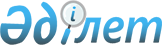 О внесении изменения в приказ Министра образования и науки Республики Казахстан от 31 октября 2018 года № 603 "Об утверждении типовых учебных программ цикла общеобразовательных дисциплин для организаций высшего и (или) послевузовского образования"Приказ Министра науки и высшего образования Республики Казахстан от 4 мая 2024 года № 213. Зарегистрирован в Министерстве юстиции Республики Казахстан 6 мая 2024 года № 34341
      ПРИКАЗЫВАЮ:
      1. Внести в приказ Министра образования и науки Республики Казахстан от 31 октября 2018 года № 603 "Об утверждении типовых учебных программ цикла общеобразовательных дисциплин для организаций высшего и (или) послевузовского образования" (зарегистрирован в Реестре государственной регистрации нормативных правовых актов под № 17651) следующее изменение:
      приложение 4, утвержденное указанным приказом, изложить в новой редакции согласно приложению к настоящему приказу.
      2. Комитету высшего и послевузовского образования Министерства науки и высшего образования Республики Казахстан в установленном законодательством Республики Казахстан порядке обеспечить государственную регистрацию настоящего приказа в Министерстве юстиции Республики Казахстан и его размещение на интернет-ресурсе Министерства науки и высшего образования Республики Казахстан после его официального опубликования.
      3. Контроль за исполнением настоящего приказа возложить на курирующего вице-министра науки и высшего образования Республики Казахстан.
      4. Настоящий приказ вводится в действие по истечении десяти календарных дней после дня его первого официального опубликования. Типовая учебная программа общеобразовательной дисциплины "Казахский язык" для организаций высшего и (или) послевузовского образования Глава 1. Общие положения
      1. Настоящая типовая учебная программа общеобразовательной дисциплины "Казахский язык" для организаций высшего и (или) послевузовского образования (далее – программа) разработана в соответствии с подпунктом 13) пункта 15 Положения о Министерстве науки и высшего образования Республики Казахстан, утвержденного постановлением Правительства Республики Казахстан от 19 августа 2022 года № 580 "О некоторых вопросах Министерства науки и высшего образования Республики Казахстан" и определяет цель, задачи, структуру, содержание, методы и результаты обучения.
      2. Настоящая программа по общеобразовательной дисциплине "Казахский язык" направлена на новый формат изучения языка и на формирование социально-культурных знаний, совершенствование коммуникативной компетентности студента, развитие личностного потенциала.
      3. Продолжительность обучения по настоящей программе, в соответствии со структурой образовательной программы высшего образования, составляет 300 академических часов (10 академических кредитов). Глава 2. Цель, задачи и ожидаемые результаты программы
      4. Цель программы – обучение казахскому языку в организациях высшего и (или) послевузовского образования Республики Казахстан (далее – ОВПО) в соответствии с международными стандартами обучения языкам, повышение значимости казахского языка как государственного, формирование компетенции по использованию казахского языка будущим специалистом как средства коммуникации в научной, социально-культурной, политической, профессиональной сферах общественной жизни.
      5. Программа направлена на решение следующих задач:
      1) развитие и дальнейшее совершенствование языковых навыков, обучающихся казахскому языку;
      2) раскрыть многообразие стилистических возможностей казахского языка в разных функциональных стилях, приемы эффективного общения в разных коммуникативных ситуациях;
      3) дать общее представление о нормах казахского языка на уровне произношения, морфологии, синтаксиса, словоупотребления, показать своеобразие современной речевой ситуации;
      4) расширить активный словарный запас студентов, продемонстрировать богатство казахской лексики, фразеологии, познакомить с различными словарями и справочниками, отражающими взаимодействие языка и культуры;
      5) развить способность опознавать, анализировать, сопоставлять, классифицировать языковые явления и факты с учетом их различных интерпретаций, оценивать языковые явления и факты с точки зрения правил использования языка, соответствия сфере и ситуации общения;
      6) научить применять полученные знания и умения в собственной речевой практике, целесообразное использование языка в различных сферах и ситуациях общения.
      6. По итогам освоения программы обучающийся обладает следующими результатами обучения:
      1) свободно поддерживать беседу, запрашивать необходимую информацию в различных речевых ситуациях в бытовой, учебной, социальной, культурной, профессиональной сферах с использованием необходимых лексических и грамматических единиц; 
      2) проявлять компетентность в условиях личностной, социальной и профессиональной коммуникации в соответствии с особенностями языка, культуры, ситуации общения; обсуждать в дискуссиях этические, культурные, социально значимые вопросы, выражать свою точку зрения, аргументированно защищать ее, критически оценивать мнение собеседников;
      3) читать и понимать тексты разных жанров, различать основную и дополнительную информацию, анализировать и дифференцировать смысловые части текстов, формулировать их основную мысль, резюмировать информацию целостного текста и его отдельных структурных элементов;
      4) писать корреспонденцию различного назначения, статьи, аннотации, тезисы, эссе на казахском языке на основе собственных коммуникативных потребностей; 
      5) уметь запрашивать и сообщать информацию в соответствии с ситуацией общения, оценивать действия участников речевого общения, использовать информацию для воздействия на собеседника;
      6) применять приемы создания устных и письменных текстов различных жанров и разной стилистической направленности. Глава 3. Структура и содержание программы
      7. Программа предусматривает изучение казахского языка в соответствии с 5 уровнями. Один уровень составляет 5 кредитов. Студент осваивает не менее 2-х уровней (10 кредитов). Уровень владения языком определяется на основе диагностического теста. После завершения каждого уровня владения языком сдается экзамен. Студент, освоивший средний уровень казахского языка (В1) в 1 семестре, в следующем семестре выбирает и продолжает обучение по следующему уровню (В2-1). Студент, освоивший уровень выше среднего, переходит на более высокий уровень (В2-2). При этом каждый уровень казахского языка должен учитывать соответствующие пререквизиты и постреквизиты. Начальный (элементарный) уровень казахского языка (А1) предлагается иностранным студентам. Базовый уровень (А2) направлен на прохождение казахстанскими студентами.
      8. Методы и технологии обучения, используемые в процессе реализации программы:
      1) студентоцентрированное обучение, основанное на рефлексивном подходе к обучению со стороны обучающегося;
      2) компетентностно-ориентированное обучение;
      3) коммуникативно-деятельностный подход к овладению языками;
      4) понимание и интерпретация смыслов текста на основе когнитивного моделирования его содержания и контекста его функционирования;
      5) оценивать прослушанное и прочитанное, обобщать полученную информацию;
      6) фиксировать основное содержание сообщений, формулировать устно и письменно основную идею сообщения;
      7) составление текстов, связанных с различными сферами общения, использовать интенции, направленных на создание коммуникативного воздействия;
      8) ролевые игры и учебные дискуссии различных форматов;
      9) кейс-стади;
      10) метод проектирования.
      9. Пререквизиты и постреквизиты программы устанавливаются ОВПО самостоятельно. Содержание типовой учебной программы общеообразовательной дисциплины "Казахский язык" для организаций высшего и (или) послевузовского образования Элементарный уровень
(А1 – для иностранных обучающихся)
      Базовый уровень (А2)
      Средний уровень (В1)
      Уровень выше среднего (В2-1)
      Высокий уровень (В2-2)
					© 2012. РГП на ПХВ «Институт законодательства и правовой информации Республики Казахстан» Министерства юстиции Республики Казахстан
				
      Министр наукии высшего образованияРеспублики Казахстан

С. Нурбек
Приложение к приказу
Министр науки
и высшего образования
Республики Казахстан
от 4 мая 2024 года № 213Приложение 4 к приказу
Министра образования и науки
Республики Казахстан
от 31 октября 2018 года № 603Приложение
к типовой учебной программе
общеообразовательной дисциплины
"Казахский язык"
для организаций высшего
и (или) послевузовского образования
№
Содержание дисциплины
Темы семинарских (практических) занятий
Темы самостоятельной работы студентов
Количество часов
Лексикалық тақырып: Өзі туралы
Лексикалық тақырып: Өзі туралы
Лексикалық тақырып: Өзі туралы
Лексикалық тақырып: Өзі туралы
Лексикалық тақырып: Өзі туралы
1 апта
1 апта
1 апта
1 апта
1 апта
Буындап дыбыстау, төл дыбыстарды тыңдау.Сөздерді, фразаларды дыбыстау, танысып оқу, қайталап оқу.Буындап жазу, дыбыстарды ажыратып жазу.Өзі туралы ақпарат айту
1. Танысайық2. Қай елден келдіңіз?
Аты-жөні, мемлекеті, қаласы, тілі, туралы ақпарат жазу;өз мемлекеті туралы шағын презентация жасау
10
2 апта
2 апта
2 апта
2 апта
2 апта
Дыбыстырды ажырата тыңдау, сурет арқылы ақпаратты анықтау.Танысып оқу, қайталап оқу.Тірек сөздерді дұрыс қолданып иллюстрацияларды сипаттау.Дауыссыз дыбыстардың ерекшеліктері.Грамматика: үндестік заңы, көптік жалғауы, сұраулық шылауларды ажырату
1. Ол кім?2. Бұл не?
Бөлмесіндегі заттарды сипаттау
10
3 апта
3 апта
3 апта
3 апта
3 апта
Сурет арқылы ақпаратты анықтау, сипаттау.Мәтіннен негізгі ақпаратты табу.Тірек сөздерді, сөз тіркестерін жазу.Грамматика: жіктік жалғауы, тәуелдік жалғауы
1. Менің отбасым2. Менің досым
Отбасы, досы туралы ақпарат айту
10
Лексикалық тақырып: Уақыт және мезгіл
Лексикалық тақырып: Уақыт және мезгіл
Лексикалық тақырып: Уақыт және мезгіл
Лексикалық тақырып: Уақыт және мезгіл
Лексикалық тақырып: Уақыт және мезгіл
4 апта
4 апта
4 апта
4 апта
4 апта
Сөздер мағынасын түсіну.Мәтіндегі негізгі ақпаратты анықтау.Жаңа сөздерді пайдаланып ақпарат сұрау.Тірек сөздерді пайдаланып жай сөйлем жазу.Грамматика: сұрау есімдіктері: кім? не? кімнің?ненің? қай? қашан? барыс септігінің жай түрі, ыңғайлас жалғаулық және
1. Апта, ай аттары2. Мейрамдар
Ай аттарына сөздік жүргізу; бір мейрам туралы суреттер жинау, "Маған ұнайтын мейрам" тақырыбында шағын әңгіме айту
10
5 апта
5 апта
5 апта
5 апта
5 апта
Сөз мағынасын ажырата түсіну.Тірек сөздерді дұрыс қолданып иллюстрацияларды сипаттау.Мәтіндегі негізгі тірек сөздерді анықтау.Сипаттау мәнді сөз тіркестерін жазу.Грамматика: сұрау есімдіктері: қайда? кімге? неге? Ауыспалы осы шақ, жекеше түрі, табыс септігі
1. Жыл мезгілдері2. Ауа райы
Жыл мезгілдеріне коллаж жасауӘр жыл мезгілінің ауа райын сипаттайтын сөздік құру
10
6 апта
6 апта
6 апта
6 апта
6 апта
Ақпараттың ретін түсіну.Мәтіндегі сандарды тауып, түсіну.Ақпаратқа сұрақ-жауап.Сандарды орфографиялық нормаға сай жазу;Грамматика: септік, реттік сан есім,қанша? неше? сұраулық есімдер, жатыс септігінің жай түрі, шығыс септігі.
1. Сандар2. Сағат қанша болды ?
Уақытты пайдаланып, бір күндік әрекеттерді әңгімелеу
10
Лексикалық тақырып: Оқу орны
Лексикалық тақырып: Оқу орны
Лексикалық тақырып: Оқу орны
Лексикалық тақырып: Оқу орны
Лексикалық тақырып: Оқу орны
7 апта
7 апта
7 апта
7 апта
7 апта
Мәтіндердегі сөздердің мағынасын ажырата алу, оқығанын ауызша қайта мазмұндау;Берілген тірек сөздер бойынша сөздердің орын тәртібін сақтап жай сөйлем құру.Тірек сөздер арқылы тақырыпты анықтау.Тірек сөздер арқылы оқиғаны әңгімелеуГрамматика: көмекші есімдер: алды, арты, жаны, үсті, іші, асты, жатыс септігінің тәуелді түрі, ауыспалы осы шақтың көпше түрі, сұраулы түрі
1. Қай жерде оқисың?2. Қазақ тілі сабағында
Өз оқу орны туралы ақпарат жинауАқпаратты пайдаланып, шағын презентация жасау
10
8 апта
8 апта
8 апта
8 апта
8 апта
Университет, кітапхана туралы шағын монолог, сұхбат құру.Мәтіндегіақпаратты баяндау.Шағын мәтін құрап жазу.Ақпараттың шын, жалғандығын анықтау.Грамматика: етістік + у қажет/керек құрылымы, көмектес септігі
1. Кітапханада2. Сен сабаққа қалай дайындаласың?
"Тапсырманы қалай орындаймын?"ақпарат айту, әңгімелеу
10
Лексикалық тақырып: Мамандық
Лексикалық тақырып: Мамандық
Лексикалық тақырып: Мамандық
Лексикалық тақырып: Мамандық
Лексикалық тақырып: Мамандық
9 апта
9 апта
9 апта
9 апта
9 апта
Шағын сұхбат құра алу.Көшіру, жатқа жазу, сұраққа жауап жаза алу.Негізгі ақпаратты анықтайтын, сипаттау мәнді сөздерді табу.Негізгі ақпаратты тірек сөздер арқылы табу.Грамматика: етістік + уға болады құрылымы^сын есім тудырушы жұрнақтар:-лы/лі;-ды/ді;-ты/ті, сын есімнің сөйлемдегі орын тәртібі, өйткені жалғаулығы
1. Сенің мамандығың қандай?2. Қандай мамандықтарды білесің?
Мамандық туралы сөздік құруМамандық туралы коллаж жасау"Менің болашақ мамандығым" тақырыбында коллажды қорғау
10
Лексикалық тақырып: Жұмыс күні және бос уақыт
Лексикалық тақырып: Жұмыс күні және бос уақыт
Лексикалық тақырып: Жұмыс күні және бос уақыт
Лексикалық тақырып: Жұмыс күні және бос уақыт
Лексикалық тақырып: Жұмыс күні және бос уақыт
10 апта
10 апта
10 апта
10 апта
10 апта
Негізгі ақпаратты тірек сөздер арқылы табу.Ақпаратты әңгімелеу, сұрақ-жауап.Әңгімелеу мәнді құрылымдар жазу, шағын мәтін құру.Грамматика: жедел өткен шақтың жекеше түрі, синонимдер, антонимдер
1. Менің жұмыс күнім2. Демалыс күндері
Жұмыс күніне байланысты әрекеттерді жазуЖұмыс күнін әңгімелеу
10
11 апта
11 апта
11 апта
11 апта
11 апта
11
Мәтіннен суреттеу, әңгімелеу мәнді сөздерді табу.Тірек сөздермен сипаттау, әңгімелеу.Ақпараттың шынайылығын анықтау.Себеп-салдарды сөйлемдер жазу.
Грамматика: жедел өткен шақтың болымсыз түрі, сын есімнің салыстырмалы шырайы, өйткені, себебі жалғаулықтары
1. Бос уақытың бар ма?2. Бос уақытта немен айналысасың?
Бос уақытта айналысатын ісі туралы әңгімелеу
10
12 апта
12 апта
12 апта
12 апта
12 апта
Ақпараттың шынайылығын анықтау.Монолог, диалог құру.Негізгі ақпаратты табу, тірек сөздерді табу.Шағын әңгіме жазу.Грамматика: неге? сұраулы есімдігі, үшін, туралы, сайын септеуліктері
1. Менің сүйікті ісім2. Маған ұнамайтын іс
Сүйікті ісі туралы ақпарат жинауСүйікті ісі туралы презентация жасау
10
Лексикалық тақырып: Күнделікті өмір
Лексикалық тақырып: Күнделікті өмір
Лексикалық тақырып: Күнделікті өмір
Лексикалық тақырып: Күнделікті өмір
Лексикалық тақырып: Күнделікті өмір
13 апта
13 апта
13 апта
13 апта
13 апта
Ақпараттың шынайылығын анықтау.Рөлдік сұхбат құру.Негізгі ақпаратты анықтайтын тірек сөздерді табу.Шағын суреттеу жазылым жұмысы.Грамматика: мен, бен, пен шылауы, қанша? неше? сұраулы есімдіктері
1. Азық-түлік дүкенінде2. Киім дүкенінде
Көкөніс пен жеміс-жидек атауларына қатысты коллаж жасау, қорғау
10
14 апта
14 апта
14 апта
14 апта
14 апта
Мәтіннен негізгі ақпаратты анықтайтын сөздерді табу.Негізгі ақпаратты тірек сөздер арқылы табу.Заттың сапасын сұрау.Заттарды сапасын көрсететін сипаттау мәтінін жазу.Грамматика: жедел өткен шақтың көпше түрі, сын есімнің асырмалы шырайы
1. Кеңсе тауарлары дүкенінде2. Ұсақ-түйек заттар дүкенінде
Рөлдік ойындар құру (кейстер бойынша)
10
15 апта
15 апта
15 апта
15 апта
15 апта
Мәтіннен сипаттау, суреттеу мәнді сөздерді табу.Тірек сөздермен сипаттау.Ақпараттың шынайылығын анықтау.Грамматика: да/де, та/те жалғаулық шылаулары
1. Емханада
Дәрігер мен емделуші арасындағы рөлдік сұхбат құру
10 
Ескерту: 1 академиялық кредит = 30 академиялық сағатБарлығы: 5 академиялық кредит – 150 академиялық сағат
Ескерту: 1 академиялық кредит = 30 академиялық сағатБарлығы: 5 академиялық кредит – 150 академиялық сағат
Ескерту: 1 академиялық кредит = 30 академиялық сағатБарлығы: 5 академиялық кредит – 150 академиялық сағат
Ескерту: 1 академиялық кредит = 30 академиялық сағатБарлығы: 5 академиялық кредит – 150 академиялық сағат
Ескерту: 1 академиялық кредит = 30 академиялық сағатБарлығы: 5 академиялық кредит – 150 академиялық сағат
№
Содержание дисциплины
Темы семинарских (практических) занятий
Темы самостоятельной работы студентов
Количество часов
Лексикалық тақырып: Менің ортам
Лексикалық тақырып: Менің ортам
Лексикалық тақырып: Менің ортам
Лексикалық тақырып: Менің ортам
Лексикалық тақырып: Менің ортам
1 апта
1 апта
1 апта
1 апта
1 апта
Мәтіннен баяндау мәнді сөздерді табу.Ақпаратты баяндау.Негізгі ақпаратты түсіну.Грамматика: ауыспалы осы шақтың болымды түрі
1. Мен және менің ортам2. Менің құрдастарым
"Менің достарым, таныстарым, құрдастарым" тақырыбында кластер құру, қорғау
10
2 апта
2 апта
2 апта
2 апта
2 апта
Мәтіннің негізгі, қосымша ақпаратты табу.Ақпараттың шынайылығын анықтау.Адамды суреттеу, мінезін сипаттау.Грамматика: Ауыспалы осы шақтың болымсыз түрі.
1. Менің туған жерім2. Менің қалам, ауданым
Туған жері туралы коллаж жасауТуған жері туралы презентация дайындау 
10
3 апта
3 апта
3 апта
3 апта
3 апта
Мәтіннен тірек сөздерді табу, ұқсас заттарды салыстыра сипаттау.Қосымша ақпаратты табу.Диалог арқылы отбасын сипаттау.Грамматика: ауыспалы осы шақтың көпше түрі
1. Тату отбасы
"Отбасындағы сыйластық" кластер құру, дәлелдеу, қорғау
10
Лексикалық тақырып: Уақыт менеджменті
Лексикалық тақырып: Уақыт менеджменті
Лексикалық тақырып: Уақыт менеджменті
Лексикалық тақырып: Уақыт менеджменті
Лексикалық тақырып: Уақыт менеджменті
4 апта 
4 апта 
4 апта 
4 апта 
4 апта 
Тірек сөздер арқылы негізгі ақпаратты табу. Негізгі лексиканы пайдаланып, баяндау.Негізгі, қосымша ақпаратты табу.Мәтінді байланыстырушы сөздерді қолданып, қысқа әңгіме жазу.Грамматика: етістік +уға тырысады, етістік +уды ұнатады құрылымы
1. Уақыт қымбат2. Уақытты дұрыс пайдалану керек
Менің достарым уақытты қалай жоспарлайды?Сауалнама сұрақтарын құрастыру(3 сұрақ).Сұрақтарды 15 студентке қою, жауаптарға талдау жасау, сипаттау, қорытынды жасау.
10
5 апта
5 апта
5 апта
5 апта
5 апта
Жетекші сөздер арқылы негізгі ойды анықтау.Негізгі ақпаратты табу.Сөйлеу жағдаяты бойынша диалог жүргізу.Сипаттау мәнді сөз тіркестерін жазу.Мезгіл мәнді сөздерді қолданып, әңгіме құрастыру.Грамматика: етістік+уға ұмтылады құрылымы.
1. Менің күнделікті жоспарым
Студенттерден сауалнама алу, сауалнаманы бейнетаспаға түсіру
10
6 апта 
6 апта 
6 апта 
6 апта 
6 апта 
Мәтіннен тақырыпқа байланысты мәліметтерді табу.Жағдаят бойынша диалог жүргізу.Ақпараттың дұрыстығын анықтау.Оқиғаны әңгімелей отырып, күнделік жазу.Грамматика: етістік +ғы/гі/қы/кі +ы/і кел - құрылымы
1. Уақытты бағалау
Өз ұсыныстары баяндалған жазылым жұмысын А4 форматынажазып, топқа ұсыну, өзара бағалау
10
Лексикалық тақырып: Студенттік өмір
Лексикалық тақырып: Студенттік өмір
Лексикалық тақырып: Студенттік өмір
Лексикалық тақырып: Студенттік өмір
Лексикалық тақырып: Студенттік өмір
7 апта
7 апта
7 апта
7 апта
7 апта
Мәтіндегі сипаттау мәніндегі сөздерді анықтау.Ақпаратты хабарлау, сипаттау.Сипаттау, хабарлау монологы.Құрылым бойынша сипаттау.Грамматика: етістік+ғы/гі/қы/кі + тәуелдік жалғауы келмейді/келмеді - құрылымы.
1. Менің оқу орнымның ерекшелігі2. Менің топтастарым
"Маған университетім ұнайды"аргумент жазу жазылым жұмысын дайындау, топқа ұсыну
10
8 апта
8 апта
8 апта
8 апта
8 апта
1. Құрылым бойынша әңгімелеу.2. Мәтіннен әңгімелеудің ретін табу.3. Тірек сөздермен ақпаратты анықтау.Шағын оқиғаны әңгімелеп жазу.Грамматика: етістік +ғы/гі/қы/кі + тәуелдік жалғау кел құрылымының көпше түрі
1. Студенттік ұйымдар немен айналысады?
"Университетім ұнайды" мысалдар жазу
10
9 aпта
9 aпта
9 aпта
9 aпта
9 aпта
Ақпаратта берілген айғақтарды табу.Өз ойын айту.Ақпараттың тақырыбын табу.Өз пікірін ұсыну, дәлел келтіру.Грамматика: болымсыздық есімдіктері 
1. Студент болу оңай ма?
"Университетім -мақтанышым" құрылым бойынша пікір білдіру жазылым жұмысы 
10
Лексикалық тақырып: Жұмыс
Лексикалық тақырып: Жұмыс
Лексикалық тақырып: Жұмыс
Лексикалық тақырып: Жұмыс
Лексикалық тақырып: Жұмыс
10 апта
10 апта
10 апта
10 апта
10 апта
Мәтіннен суреттеу мәнді сөздерді табу.Жұмыс орнын суреттеу, ресми танысу сұхбаты.Суреттеу мәнді ақпараттарды табу.Орынды суреттеу, электронды поштамен хат жазу.Грамматика: белгісіздік есімдіктері
Жұмыс орны 
Болашақ мамандығы туралы ақпарат жинау, сауалнама алу
10
11 апта
11 апта
11 апта
11 апта
11 апта
Мәтіннен суреттеу, әңгімелеу мәнді сөздерді табу.Тірек сөздермен сипаттау, әңгімелеу.Ақпараттың шынайылығын анықтау.Себеп-салдарлы сөйлемдер жазу.Грамматика: жедел өткен шақтың болымсыз түрі, сын есімнің салыстырмалы шырайы, өйткені, себебі жалғаулықтары
1. Білікті маман
"Мамандығым-мақтанышым" презентация тапсыру
10
Лексикалық тақырып: Жастардың қызығушылықтары
Лексикалық тақырып: Жастардың қызығушылықтары
Лексикалық тақырып: Жастардың қызығушылықтары
Лексикалық тақырып: Жастардың қызығушылықтары
Лексикалық тақырып: Жастардың қызығушылықтары
12 апта
12 апта
12 апта
12 апта
12 апта
Ақпараттың тақырыбын, шынайылығын табу.Қосымша ақпаратты табу, сипаттау мәнді сөздерді табу.Ситуация бойынша баяндау, суреттеу.Құрылым бойынша әңгімелеу жұмысы.Грамматика: ауыспалы өткен шақ (-атын,-етін,-итін)
1. Маған ұнайтын спорт түрі
"Менің хоббиім"өз қызығушылығы бойынша коллаж дайындау.Өз хоббиін баяндап, хат жазу
10
13 апта
13 апта
13 апта
13 апта
13 апта
Сипаттау мәнді сөздерді табу.Ақпараттың шынайылығын табу.Тақырып бойынша сұхбат алу.Әлеуметтік желі арқылы хат жазу.Грамматика: еді/ екен көмекші етістігі; ауыспалы өткен шақтың болымсыз түрі
1. Әлеуметтік желіде көп отырасыз ба?
"Ең қызық әлеуметтік желі" тақырыбында әңгімелеу
10
Лексикалық тақырып: Қоғамдық орындар
Лексикалық тақырып: Қоғамдық орындар
Лексикалық тақырып: Қоғамдық орындар
Лексикалық тақырып: Қоғамдық орындар
Лексикалық тақырып: Қоғамдық орындар
14 апта
14 апта
14 апта
14 апта
14 апта
Ақпараттың ретін табу, негізгі ақпаратты табу.Сұхбаттан негізгі, қосымша ақпаратты табу.Сұхбат құру.Құрылым бойынша шағын әңгіме жазу.Грамматика: етістік +а/е/й алу құрылымы
1. Мейрамханада2. Мәдени орындарда
"Мейрамханада" рөлдік ойыны 
10
15 апта 
15 апта 
15 апта 
15 апта 
15 апта 
Тірек сөздер арқылы негізгі ақпаратты табу.Негізгі лексиканы пайдаланып, баяндау.Грамматика: етістік +а/е/й алма құрылымы, етістік +а/е/й алма құрылымының көпше түрі
1. Әуежайда2. Вокзалда
Қоғамдық орындарда өзін ұстау әдебі рөлдік ойындары (кейстер бойынша)
10 
Ескерту: 1 академиялық кредит = 30 академиялық сағатБарлығы: 5 академиялық кредит – 150 академиялық сағат
Ескерту: 1 академиялық кредит = 30 академиялық сағатБарлығы: 5 академиялық кредит – 150 академиялық сағат
Ескерту: 1 академиялық кредит = 30 академиялық сағатБарлығы: 5 академиялық кредит – 150 академиялық сағат
Ескерту: 1 академиялық кредит = 30 академиялық сағатБарлығы: 5 академиялық кредит – 150 академиялық сағат
Ескерту: 1 академиялық кредит = 30 академиялық сағатБарлығы: 5 академиялық кредит – 150 академиялық сағат
№
Содержание дисциплины
Темы семинарских (практических) занятий
Темы самостоятельной работы студентов
Количество часов
Лексикалық тақырып: Әулет – ағайын-туысқан әлемі
Лексикалық тақырып: Әулет – ағайын-туысқан әлемі
Лексикалық тақырып: Әулет – ағайын-туысқан әлемі
Лексикалық тақырып: Әулет – ағайын-туысқан әлемі
Лексикалық тақырып: Әулет – ағайын-туысқан әлемі
1 апта
1 апта
1 апта
1 апта
1 апта
Тақырыпқа сәйкес мәтінді тыңдап, өз пікірлерін қосу.Берілген тақырып бойынша қосымша білетін мәліметтерді баяндау.Мәтінді оқып, тірек сөздерді анықтау, негізгі ойды айқындау.Тақырып бойынша сөздік құрастыру.Тірек сөздермен сөйлемдер құру.Грамматика: бұрынғы өткен шақ
1. Әулет дәстүрі2. Отбасы құндылықтары
1. "Әулет дәстүрін сақтаудың маңызы" дөңгелек үстел.- әулеттің қалыптасқан жалпы дәстүрі туралы баяндау;- өз әулетінде қалыптасқан дәстүр қырлары;- дәстүрді сақтаудың маңызы мен пайдасын анықтап көрсету.2. Кластер құру: "Біздің әулет"-сызба бойынша баяндау.
10 
2-апта
2-апта
2-апта
2-апта
2-апта
Берілген тақырып бойыша өз пікірін білдіру, аргумент құру әдістерінің түрлерін қолдану.Сұхбатты тыңдап, пікірлерді салыстыру, қолдайтын пікірді дәлелдеу.Мәтінді оқып, негізгі ойды анықтау және логикалық жалғасын ұсыну.Пікір-эссе жазу: (кіріспесі мен негізгі бөлімнің 1 абзацы)Грамматика:есімшенің анықтауыштық қызметі
1. Өзара түсіністік пен сыйластық2. Қамқорлық ережелері
1. "Ата-ана – сенімді досымыз" пікірталасқа қатысу: - ұсынылған пікірлермен танысу; -тақырыпқа сәйкестігін анықтау; - өз пікірін білдіру, қорғау, дәлелдеу.
10 
3-апта
3-апта
3-апта
3-апта
3-апта
Мәтінді оқып, негізгі айғақтар мен қосымша детальдарды анықтау.Басқалардың пікірін салыстыру, ұсынылған тұжырым бойыша пікір алмасу, анықтау. негізгі мәселеніТыңдалған мәтінді мазмұндау, өз ойымен толықтыру, берілген сұрақтарға жауап беру.Тақырып бойынша дәлелдеу-эссесінің бір абзацын жазу (аргументті).Грамматика:модаль сөздер:қажет, керек,сияқты сөздерінің қолданысы
1. Неке дегеніміз не?2. Отбасын неше жаста құру керек?
"Отбасын құру оңай ма?" дебат құру:- қарсы аргументтер келтіру, аргументтерді тыңдау, негізгі ойды анықтау;- аргументті құру, айғақтарды келтіру, сілтеме жасау
10 
Лексикалық тақырып: Жеке тұлғаның дамуы
Лексикалық тақырып: Жеке тұлғаның дамуы
Лексикалық тақырып: Жеке тұлғаның дамуы
Лексикалық тақырып: Жеке тұлғаның дамуы
Лексикалық тақырып: Жеке тұлғаның дамуы
4 апта
4 апта
4 апта
4 апта
4 апта
Әңгіменің қарапайым түрін жазу, оқиғаның желісін ретімен баяндау.Мәтінді оқып, маңызды ақпаратты анықтау, сыни талдау жасау.Тақырып бойынша негізгі мәліметтерді баяндау.Мәтінді тыңдап, қысқаша мазмұнын баяндау, берілген сұрақтарға жауап беру.Грамматика:көмекші сөздер: байланысты, бойынша, шығар, екен сөздерінің қолданылуы
1. Адамгершілік әліппесі2. Мәдениет пен білімнің байланысы
"Мәдениетті адам деп кімді айтамыз?" тақырыбында эссе жазу- тақырып бойынша ақпарат жинау;- ақпараттарға талдау жасау;- негізгі ойды анықтау, тезис құрау- эссенің бастапқы нұсқасын жазу
10
5 апта 
5 апта 
5 апта 
5 апта 
5 апта 
Мәтінді тыңдап, интерпретация жасау.Әңгіменің күрделі түрін жазу (диалог беру, монолог-ойын баяндау).Мәтінді оқып, түйінді ой қорыту.Ұсынылған тақырып бойынша мақал-мәтел айтып, мағынасын түсіндіру, келісу/келіспеуін білдіру.Грамматика:шарт мәнді құрылымдар:етістік+са/се+ жіктік жалғау
1. Ұрпақ арасындағы қайшылық2. Мүмкіндік пен қажеттілік арасындағы қайшылық
Эссе жазу:- эссенің жұмыс нұсқасын редакциялау- қайта қарау, толықтыру;- толық нұсқасын ұсыну.
10 
Лексикалық тақырып: Таңдау
Лексикалық тақырып: Таңдау
Лексикалық тақырып: Таңдау
Лексикалық тақырып: Таңдау
Лексикалық тақырып: Таңдау
6 апта
6 апта
6 апта
6 апта
6 апта
Тақырып бойынша дискуссивті эссе жазу.Мәтінді тыңдап, пікірлерді салыстыру, пікір қосу.Мәтінді оқып, негізгі ойды анықтау.Мәтін бойынша сұрақтар әзірлеу, пікір алмасу.сұхбат арқылы өз пікірін дәлелдеу.Грамматика:мезгіл мәнді құрылым, -ғанда, -ған соң, кейін /уақытта/ шақта құрылымдары
1. Мамандықты дұрыс таңдадыңыз ба?2. Қабілет және мүмкіндік
"Мүмкіндік пен қажеттілікті ұштастырудың үлгілері" тақырыбында сұхбат жүргізу;- өмір тәжірибелерінен мысал келтіру,- әңгімелеу;-қорытындылау.
10 
7 апта
7 апта
7 апта
7 апта
7 апта
Мәтінді оқып, негізгі айғақтар мен детальдарды анықтау. 2. Пікір-эссе жазу (2 абзацын жазу).Сұхбатты тыңдап, пікірлерді негізгі идеялары бойынша салыстыру.Ұсынылған тұжырым бойынша өз пікірін білдіру, аргумент құру әдістерін қолдану.Грамматика: етіс формаларының қолданысы
1. Еңбек өнімділігі: сапа мен көлем2. Жұмыс түрі және еңбекақы
"Құзыретті маман болудың негіздері"Ақпараттық-танымдық жоба жасау:- Жоба тақырыбын, мақсат, міндеттерін анықтау;-топқа бөлу, әрбір топ мүшесі алдындағы жұмысты анықтау;- зерттеу: ақпарат жинау,сұхбат, сауалнама жүргізу;- нәтиже шығару: талдау, жинақтау, қорытындылау;- қорғауға ұсыну.
10
Лексикалық тақырып: Табыс кілті - еңбекте
Лексикалық тақырып: Табыс кілті - еңбекте
Лексикалық тақырып: Табыс кілті - еңбекте
Лексикалық тақырып: Табыс кілті - еңбекте
Лексикалық тақырып: Табыс кілті - еңбекте
8 апта
8 апта
8 апта
8 апта
8 апта
Мәтінді оқып, идеяны анықтау.Сұхбатты тыңдап, қолдау немесе қарсылық білдіру.Ұсынылған тұжырымға өз пікірін білдіру, аргумент құру әдістерін қолдану.Пікір-эссе жазу.Грамматика:қалау мәнді құрылымдар:-са/-се деймін, ырықсыз етіс.
1. Табысты болғыңыз келе ме?2. Ақша және адамдар
"Ақшаның адам өміріндегі рөлі" дебат- қарсы аргументтер ұсыну, аргументтерді қолдану;- өз пікірін дәлелдеу, сілтеме жасау;- шаршы топ алдында сөйлеу мәдениетін сақтау.
10
9-апта
9-апта
9-апта
9-апта
9-апта
Мәтінді толық түсіну, жаңа сөздерді анықтау, мәтінге сай ақпараттарды нақтылау.Өз пікірін дәлелдеу, пікір алмасу.Бірнеше дереккөзден алынған мәліметтерді оқып, қорытынды жасау.Сауалнама қорытындысы бойынша талдау жазу.Грамматика:есімше формаларының септелуі;етістік +есімше жұрнақтары+табыс септік
1. Отбасы бюджеті2. Ақша жұмсай білесіз бе?
"Үнемшілдік пен ысырапшылдық" постер әзірлеу:- ұсынылған пікірлермен танысу;- тақырыпқа сәйкестігін анықтау;- өз пікірін білдіру.
10
Лексикалық тақырып: Бос уақыт және саяхат
Лексикалық тақырып: Бос уақыт және саяхат
Лексикалық тақырып: Бос уақыт және саяхат
Лексикалық тақырып: Бос уақыт және саяхат
Лексикалық тақырып: Бос уақыт және саяхат
10 апта
10 апта
10 апта
10 апта
10 апта
Ұсынылған тұжырым бойыша өз пікірін білдіру, аргумент құру әдістерін қолдану.Мәтінді тыңдап, сұрақтарға жауап беру, маңызды ойға назар аудару.Мәтінді оқып, ақпараттарды топтастыру.Үзіндіге түсіндірме жазу.Грамматика:есімше формаларының септелуі:етістік+есімше жұрнақтары+жатыс септік
1. Бос уақытты өткізу мәдениеті2. Есте қалған саяхат
Дөңгелек үстел:"Бос уақытыңызды тиімді қолданасыз ба?"- бос уақытты өткізу мәдениеті туралы талдау жасау;- пікір алмасу сұрақтарын әзірлеу;- бос уақытты тиімді пайдалану жайлы пікір алмасу,- пікірлерді тұжырымдау.
10
11 апта
11 апта
11 апта
11 апта
11 апта
Ақпараттың шынайылығын нақтылау.Мәтінде берілген ақпаратқа сыни талдау жасау.Айтылған ойға көзқарасын білдіру.мәселені шешу эссесін жазу.Грамматика: сөз тудырушы жұрнақтардың қолданысы
1. Қазақстандық саяхатшыларды білесіз бе?2. Қазақстан табиғаты жайлы шетелдіктердің көзқарасы
Эссе жазу:"Менің ең қызықты саяхатым"- ақпараттарды жинақтау;- ақпараттарға талдау жасау;- аргументтерді салыстыру, жинақтау;- эссенің бастапқы нұсқасын жазу.
10 
12 апта
12 апта
12 апта
12 апта
12 апта
Мәселені шешу жолдарын ұсыну, пікір алмасу.Мәтінге сәйкес ақпараттарды нақтылау, ақпаратты толықтыру.Мәтінде берілген ақпаратқа сыни талдау жасау, өз көзқарасын білдіру.Мәселені шешу эссесін жазу.Грамматика:салыстыру мәнді құрылымдар: онымен салыстарғанда, оған қарағанда, гөрі
Қазақстандықтар қайда демалады?2. Еліміздегі туризмнің даму деңгейі қандай?
Эссе:- эссенің бастапқы нұсқасын редакциялау- қайта қарау, толықтыру;- толық нұсқасын ұсыну.
10 
Лексикалық тақырып: Жаңалықтар
Лексикалық тақырып: Жаңалықтар
Лексикалық тақырып: Жаңалықтар
Лексикалық тақырып: Жаңалықтар
Лексикалық тақырып: Жаңалықтар
13 апта
13 апта
13 апта
13 апта
13 апта
Өз пікірін дәлелді беру, пікір алмасу.мәтінді толық түсіну,Жаңа сөздерді анықтау, сұрақтарға жауап жазу.Бірнеше дереккөзден алынған мәліметтерді оқып, қорытынды жасау.Суреттеу эссесін жазу.Грамматика:болжам мәнді құрылымдар:- уы мүмкін; -уы ықтимал;- атын/-етін шығар
1. Жаңалықтарды қайдан білесіз?2. Ауа райының өзгеруі жайлы жаңалықтар
Ақпараттық-танымдық жоба жасау:"Мені таңғалдырған жаңалық"- жоба мақсат, міндеттерін анықтау;-топқа бөліну, әрбір топ мүшесі алдындағы жұмысты анықтау;- зерттеу: ақпарат жинау,сұхбат, сауалнама жүргізу;- нәтиже шығару: талдау, жинақтау, қорытындылау;- қорғауға ұсыну.
10
14 апта
14 апта
14 апта
14 апта
14 апта
Белгілі бір жаңалыққа байланысты өз көзқарасын жазу.Өз пікірін дәлелдеу, пікір алмасу.Мәтінді толық түсіну, жаңа сөздерді анықтау, ақпараттарды топтастыру.Бірнеше дереккөзден алынған мәліметтерді оқып, қорытынды жасау.Грамматика:көсемшенің қимыл-сын пысықтауыштық қызметі
1. Мәдени жаңалықтар2. Спорт жаңалықтары
"Тамаша жеңістер"түсіндірме (комментарий) жасау- ақпаратты таңдау;- таңдау себебін көрсету;- көзқарасын білдіру;- қорытындылау.
10
15 апта
15 апта
15 апта
15 апта
15 апта
Естіген жаңалықтарға түсіндірме (комментарий) жазу.Өз пікірін дәлелді беру, пікір алмасу.мәтінді толық түсіну;Жаңа сөздерді анықтау, сұрақтарға жауап беру.Бірнеше дереккөзден алынған мәліметтерді оқып, қорытынды жасау.Грамматика:қимылдың өту сипаты:іс-әрекеттің басталуын білдіру, басталуға жақын тұрғандығын білдіру (жаза бастады, басталғалы жатыр)іс-әрекеттің толық аяқталу мағынасының берілуі: -п шық, -п бітір, -п қой
1. Экономика және өндіріс жаңалықтары2. Қоғамдық саяси жаңалықтар 
Интервью жүргізу: "Табиғи таза өнімдер"- интервьюдің мақсатын анықтау;- интервью нысанына сәйкес сұрақтар әзірлеу;- интервью берушіні анықтау және келісу;- интервью жүргізу;- бейнематериалдар әзірлеу;- интервью бойынша түйіндеме жасау;- қорғауға ұсыну.
10
Ескерту: 1 академиялық кредит = 30 академиялық сағатБарлығы: 300 академиялық сағат
Ескерту: 1 академиялық кредит = 30 академиялық сағатБарлығы: 300 академиялық сағат
Ескерту: 1 академиялық кредит = 30 академиялық сағатБарлығы: 300 академиялық сағат
Ескерту: 1 академиялық кредит = 30 академиялық сағатБарлығы: 300 академиялық сағат
Ескерту: 1 академиялық кредит = 30 академиялық сағатБарлығы: 300 академиялық сағат
№
Содержание дисциплины
Темы семинарских (практических) занятий
Темы самостоятельной работы студентов
Количество часов
Лексикалық тақырып: Отбасы – шағын мемлекет
Лексикалық тақырып: Отбасы – шағын мемлекет
Лексикалық тақырып: Отбасы – шағын мемлекет
Лексикалық тақырып: Отбасы – шағын мемлекет
Лексикалық тақырып: Отбасы – шағын мемлекет
1 апта
1 апта
1 апта
1 апта
1 апта
Мәтін бойынша сұрақтарға жауап беру, сөйлемді толықтыру; ақпаратты (кесте/сызба арқылы) сипаттау. Мәтіндегі негізгі ойды анықтау; мәтін ақпаратына сыни талдау жасау."Әкеге қарап ұл өсер, анаға қарап қыз өсер" - эссе жазу.Грамматика: зат есім тудырушы -лық, -шы, -гер жұрнақтары, болып келеді, деп саналады құрылымдары
1. Отбасындағы қарым-қатынас2. Отбасындағы әкенің рөлі
 "Біз қонақты қалай күтеміз?" пікір алысу.Әр халықтың қонақ күту дәстүрі" тақырыбына мәлімет жинау, ақпараттық презентация дайындау.
10
2 апта
2 апта
2 апта
2 апта
2 апта
Мәтінді оқу, түйінді ой қорыту, баға беру.Мәтін бойынша өз көзқарасын білдіру, пікірлерді салыстыру, дәлелдеу және қорытындылау.Суреттеу эссесін жазу.
1. Ұлттық танымдағы қара шаңырақ туралы түсінік2. Қандай отбасын құрғыңыз келеді?
"Үйлену оңай, үй болу қиын" - монолог құрастыру
10
3 апта
3 апта
3 апта
3 апта
3 апта
Мәтін бойынша пікір білдіру, мазмұндау. Ақпараттың шынайылығын нақтылау.Мәтінді оқып, түйінді ой қорыту, басқалардың пікіріне баға беру; өз пікірін білдіру, дәлелдеу, пікір алмасу.Дискуссивті(мәселені шешу жолдары) эссе жазу.Грамматика: себеп-салдар мәнді құрылым, сондықтан, сол себепті, өйткені жалғаулықтары
1. Студенттік отбасы2. Жас отбасының келіспеушілігі: себептері мен алдын алу
 "Жас отбасыларға қандай көмек көрсетілуде?" пікір алысу.- тақырып бойынша зерттеу жүргізу;- зерттеу қорытындысын статистикалық дәлелдемелермен ұсыну.
10
Лексикалық тақырып: Табысқа барар жол
Лексикалық тақырып: Табысқа барар жол
Лексикалық тақырып: Табысқа барар жол
Лексикалық тақырып: Табысқа барар жол
Лексикалық тақырып: Табысқа барар жол
4 апта
4 апта
4 апта
4 апта
4 апта
Тыңдаған материалдан қажетті ақпаратты іріктеп алу, мәтіндегі ақпараттың өзектілігін анықтау.Тақырып бойынша ақпаратты анықтау, болжам жасау, өз ойын айтып, сараптама жасау.Мәтінді оқып шығып, сыни тұрғыда баға беру; мәтін бойынша проблемалық эссе жазу.Грамматика: болжалды сан есім+ға/ге жуық, сан есім +(-даған, -дап); етістік+уға тура кел құрылымы
1.Еңбек нарығы дегеніміз не?2. Сұранысқа ие мамандықтар
"Біздің түлектеріміз қайда жұмыс істеп жүр?""Жоғары білім беру жүйесіне реформа жүргізу керек пе?"тақырыптарына дөңгелек үстел өткізу.
10
5 апта
5 апта
5 апта
5 апта
5 апта
Мәтін бойынша жоспар құру, мәтіннің бір бөлімін тыңдап, болжау жасау, ақпаратты анықтау; кесте, диаграмма, шартты белгілер мен сызбаларда берілген ақпараттарды өзара салыстырып бағалау.Мәтінге ауызша шолу жасау; ақпараттың/объектінің кемшілік тұстарын салыстыра отырып, өз ойын дәлелдеп жазу.Грамматика: үстеу тудырушы -лай, -лей, -ша, -ше жұрнақтары, мақсат үстеулері
1. Жұмыс беруші талаптары2. Бәскеге қабілеттілік
Табысты адамдар туралы ақпарат жинау, табыс формуласын саралап шығару:портфолио дайындау.
10
6 апта
6 апта
6 апта
6 апта
6 апта
Тыңдалым материалындағы негізгі ойды түсіну, ақпаратты анықтау және оған өз көзқарасын білдіру, сыни тұрғыдан бағалай білу.Мәтінді оқып, дұрыс, бұрыс жауаптардың тұсына белгісін қою, астарлы ойды анықтау; ақпаратты өңдеп, пікірге қатысты үндеу хат жазу.Грамматика: етістік+атын болу, етістік+пай қоймау құрылымы, туынды етістік жасаушы жұрнақтар
1. Жұмыссыздық және жастар
"Білімді ұрпақ –болашағымыз" тақырыбына презентация дайындау.
10
Лексикалық тақырып: Жастар мәселесі
Лексикалық тақырып: Жастар мәселесі
Лексикалық тақырып: Жастар мәселесі
Лексикалық тақырып: Жастар мәселесі
Лексикалық тақырып: Жастар мәселесі
7 апта
7 апта
7 апта
7 апта
7 апта
Тыңдаған мәтін мазмұны бойынша сұрақтарға жауап беру, кесте толтыру; өзекті мәселелер бойынша өз пікірін білдіру, дәлелдеу және қорытындылау.Мәтінді оқып, негізгі ойды анықтау, автордың келтірген дәлелдерін жүйелеу.Мәтін ақпаратына сыни талдау жасау; пікір-эссе жазу.Грамматика: деп біледі, деп атап өтті құрылымдары, себеп үстеулері, табыс септігіндегі есімше
1. Жаңа әлемдегі жастар келбеті2. Ұлтқа қызмет ету
"Мен жастарға сенемін" (М.Жұмабаев)- өлеңді мәнерлеп оқу, жаттап алу;- өлең мазмұнындағы фразеологизмдердің мағынасын ашу;- "Жас болу оңай ма?" тақырыбына пікірталасқа дайындалу, қатысу.
10
8 апта
8 апта
8 апта
8 апта
8 апта
Тыңдалған сюжет бойынша өз пікірін білдіру. Ақпараттың шынайылығын нақтылау.Мәтін мазмұны бойынша түйінді ой қорыту, басқалардың пікірі мен көзқарасына салыстырмалы баға беру; ақпаратты (кесте/ сызба арқылы) сипаттау.Бейнекөрініс материалдарын қолдана отырып, автор көзқарасына сыни пікір жазу.Грамматика: қарсылықты мәнді құрылым, бірақ, дегенмен, әйтсе де, сөйтсе де, алайда жалғаулықтары
1. Жастар арасындағы девианттық мінез-құлық2. Жастарға идеал керек пе?3. Жастардың байлық туралы көзақарасы
"Ұлтқа қызмет етудің жарқын үлгілері" тақырыбына ақпараттық презентация дайындау.
10
Лексикалық тақырып: Білім – болашақ баспалдағы
Лексикалық тақырып: Білім – болашақ баспалдағы
Лексикалық тақырып: Білім – болашақ баспалдағы
Лексикалық тақырып: Білім – болашақ баспалдағы
Лексикалық тақырып: Білім – болашақ баспалдағы
9 апта
9 апта
9 апта
9 апта
9 апта
Тыңдалған мәтін бойынша сұрақтарға жауап беру және пікір білдіру; сұхбат барысында пікірлерді салыстыра отырып, ойын жүйелі жеткізу.Мәтінді оқып, негізгі айғақтар мен детальдарды анықтау.Ұсынылған тақырып бойынша деректер жинақтай отырып, графиктік мәтін (кесте, сызба түрінде) құрастыру.Грамматика: ашық рай+дейді моделі, барыс септігіндегі есімше
1. Білімді жастар – болашақтың тірегі2. Білім және бәсеке
"Үш тілді білу – заман талабы".Берілген тақырып бойынша БАҚ мәліметтеріне шолу жасау, эссе жазу.
10
10 апта
10 апта
10 апта
10 апта
10 апта
Тыңдалған мәтіндегі әлеуметтік өзекті мәселелерді талдау, шешімін табу, болжау; нақты ақпараттарды анықтауға бағытталған сұрақтар құрастыру.Сұхбаттың мазмұнын түсіну, сұхбат барысында өз пікірін басқа пікірлермен салыстыра отырып, ойын жүйелі жеткізу. Аргументативті эссе жазуГрамматика: ашық рай +дейсің құрылымы, шығыс септігіндегі есімше, етістік+қысы бар/келген ойы/ниеті/тілегі бар - фразеологиялық құрылымы
1. Шетелдерде оқып жүр талай қазақ баласы2. "Болашақ" бағдарламасының түлегімен сұхбат3. Білім адам өмірін жақсартуы керек 
"Қазақ жастары неге шетелден білім алуға құштар?"-- студенттер арасында сауалнама жүргізу;-- тақырып бойынша зерттеу жасау;-- зерттеу қорытындысын статистикалық дәлелдемелермен ұсыну.
10
Лексикалық тақырып: Дүниетаным
Лексикалық тақырып: Дүниетаным
Лексикалық тақырып: Дүниетаным
Лексикалық тақырып: Дүниетаным
Лексикалық тақырып: Дүниетаным
11 апта
11 апта
11 апта
11 апта
11 апта
Тыңдалған мәтіннің белгілі бір бөлігін өз сөзімен айтып беру, негізгі ойды анықтау; көтерілген мәселені талқылау, сыни пікір айту, өз көзқарасын дәлелдеу.Нақты ақпараттарды табу.Дәлелді мәтіндер жазу.Грамматика: жатыс септігіндегі есімше, зат есім жасаушы күрделі жұрнақтар; етістік+а ал мүмкіндік құрылымы
1. Әлемге түркілік көзқарас2. Ұлттық ділге тән тұрақтылық пен өзгермелілік
"Шығыс кереметінің құпиясы неде?"Оңтүстік-шығыс Азия, Жапония, Оңтүстік Корея мемлекеттерінің дамуындағы ұлттық ділдің қызметі.Топтық жұмыс, ақпараттық-ғылыми сараптамалық талдау жасау, қорытынды тұжырымдарды ұсыну.
10
12 апта
12 апта
12 апта
12 апта
12 апта
Мәтінді өз қиялымен өзгертіп аяқтау; ойын тұжырымдап, нақты жеткізу; астарлы ойды анықтау, шығарма кейіпкерлерін салыстыра білу.Мәтін мазмұнын түсінуге, нақты ақпараттарды анықтауға бағытталған сұрақтар құрастыру.Грамматика: ауыспалы өткен шақ, сұраулық шылау, есімшенің болымсыз түрі
1. Театр мәдениеті2. Қазіргі қазақ киноиндустриясы деңгейі3. Нағыз өнер туындылары уақыт талғамайды
"Театр болашағы бар/ жоқ", "Актер болу дарындылық па, әлде ақша табудың оңай жолы ма?"американдық форматтағы (АПФ) дебатқа қатысу.
10
Лексикалық тақырып: Цифрлық Қазақстан: ақпарат және технология
Лексикалық тақырып: Цифрлық Қазақстан: ақпарат және технология
Лексикалық тақырып: Цифрлық Қазақстан: ақпарат және технология
Лексикалық тақырып: Цифрлық Қазақстан: ақпарат және технология
Лексикалық тақырып: Цифрлық Қазақстан: ақпарат және технология
13 апта
13 апта
13 апта
13 апта
13 апта
Мәтіндегі оқиғаларды, іс-әрекеттерді салыстыра талдай алу; шешім шығару, қорытынды пікір жасау.Ақпаратты өз қажетіне қарай нақтылау; өз ойын сыни тұрғыда дәлелдеу.Грамматика: етістік+ып біт, таста құрылымы, қимыл-сын үстеуі
1. Ақпараттар кеңістігі2. Ақпараттық мәдениет
"Мен блогермін","Қазақша интернет контентті байытудың жолдары", "Жастар арасындағы танымал блогерлер", "Вайнер: жастарға не берді?"тақырыптарының бірін таңдау, ақпараттық сараптамалық талдау мақаласын жазу.
10
14 апта
14 апта
14 апта
14 апта
14 апта
Тыңдалған мәтіннің негізгі мазмұнын түсіну, ақпараттың шынайылығы мен нақтылығын анықтау.Белгілі бір тақырыпқа қатысты ойын білдіру, дәлелмен сөйлей білу.Мәтіндегі мағлұматтар арқылы мәтіннің жалпы мағынасын түсіну; қорытынды шешім шығару, тақырыпты аша білу, өз көзқарасын дәлелдеу.Грамматика: етістік+а/е/-й келеді, бер, жүр құрылымы
1. Цифрлық технология – заман талабы2. Цифрлық технология -халықтың өмір сүру сапасын арттыру
"Электронды сауда","Электронды қызмет көрсету порталдары" тақырыптарында ақпарат жинау, талдау жасауқоғамның сұранысын бағалау (презентация дайындау).
10
15 апта
15 апта
15 апта
15 апта
15 апта
Тыңдаған мәтін бойынша сұрақтар қою; салыстырмалы талдау жасау, мазмұндау.Мәтіндегі негізгі және қосымша ақпаратты ажырата білу, зерттеп оқу; кестеге берілген мәтін үзінділерінің ретін жазу.Грамматика: салыстырмалы мәнді құрылым қандай/сондай, қалай/ солай, секілді, сияқты, формаларының қызметтері
1. Smart оқыту - білім берудің жаңа парадигмасы
"Smart технологиялардың мүмкіндіктері" тақырыбына ақпараттық презентация дайындау.
10
Ескерту: 1 академиялық кредит = 30 академиялық сағатБарлығы: 300 академиялық сағат
Ескерту: 1 академиялық кредит = 30 академиялық сағатБарлығы: 300 академиялық сағат
Ескерту: 1 академиялық кредит = 30 академиялық сағатБарлығы: 300 академиялық сағат
Ескерту: 1 академиялық кредит = 30 академиялық сағатБарлығы: 300 академиялық сағат
Ескерту: 1 академиялық кредит = 30 академиялық сағатБарлығы: 300 академиялық сағат
№
Содержание дисциплины
Темы семинарских (практических) занятий
Темы самостоятельной работы студентов
Количество часов
Лексикалық тақырып: Ұлттық мүдде және нарық
Лексикалық тақырып: Ұлттық мүдде және нарық
Лексикалық тақырып: Ұлттық мүдде және нарық
Лексикалық тақырып: Ұлттық мүдде және нарық
Лексикалық тақырып: Ұлттық мүдде және нарық
1 апта 
1 апта 
1 апта 
1 апта 
1 апта 
Тыңдалған мәтіндегі фразалар мен дәйексөздердің мағынасын аша білу, тақырып бойынша көтерілген мәселені талқылау, болжау, пікір айту.Берілген тақырыпқа сай сөздерді орынды қолдана отырып, мақсатты аудиторияға арналған ауызша мазмұнды мәтіндер құрастыру.Мәтіндегі ақпараттың өзектілігін анықтау, қорытынды жасау.Мәтіндердің жанрлық және стильдік ерекшелігін сақтап, шағын мақала, аннотация, шолу, нұсқаулық жазу.Грамматика: ыңғайлас, себеп-салдар, қарсылықты салалас құрмалас сөйлемдер (қайталау)
Тыңдалған мәтіндегі фразалар мен дәйексөздердің мағынасын аша білу, тақырып бойынша көтерілген мәселені талқылау, болжау, пікір айту.Берілген тақырыпқа сай сөздерді орынды қолдана отырып, мақсатты аудиторияға арналған ауызша мазмұнды мәтіндер құрастыру.Мәтіндегі ақпараттың өзектілігін анықтау, қорытынды жасау.Мәтіндердің жанрлық және стильдік ерекшелігін сақтап, шағын мақала, аннотация, шолу, нұсқаулық жазу.Грамматика: ыңғайлас, себеп-салдар, қарсылықты салалас құрмалас сөйлемдер (қайталау)
1. Ұлттық бренд2. Әлемдегі экономикалық кереметтер
"Қазақстанның имиджін қалыптастыратын ұлттық бренд деп қандай өнім/қызмет түрін атай аласыз?"БАҚ материалдарын жинау, әлеуметтік, экономикалық негіздерін анықтау, аналитикалық шолу жасау (бейнебаяндар, суреттік көріністер, трек кестелер қолдану).
10 
2 апта 
2 апта 
2 апта 
2 апта 
2 апта 
Тыңдалған мәтіннің негізгі мазмұнын түсіну, ақпараттың шынайылығы мен нақтылығын анықтау.Коммуникативтік жағдаяттарға байланысты сөйлеу этикеті формаларын дұрыс таңдай білу.Ғылыми стильде (аннотация, пікір, тезис, мақала, баяндама, презентация) жазылған еңбектердің тілдік және жанрлық ерекшелігін анықтап, талдау жасау.Эссе құрылымы мен дамуын сақтап, мәселе бойынша ұсынылған шешімнің артықшылығы мен кемшілік тұстарын салыстыра отырып, өз ойын дәлелдеп жазу.Грамматика: түсіндірмелі салалас құрмаластың жасалуын білу: қандай/сондай,қалай/солай, соншалық/соншама
Тыңдалған мәтіннің негізгі мазмұнын түсіну, ақпараттың шынайылығы мен нақтылығын анықтау.Коммуникативтік жағдаяттарға байланысты сөйлеу этикеті формаларын дұрыс таңдай білу.Ғылыми стильде (аннотация, пікір, тезис, мақала, баяндама, презентация) жазылған еңбектердің тілдік және жанрлық ерекшелігін анықтап, талдау жасау.Эссе құрылымы мен дамуын сақтап, мәселе бойынша ұсынылған шешімнің артықшылығы мен кемшілік тұстарын салыстыра отырып, өз ойын дәлелдеп жазу.Грамматика: түсіндірмелі салалас құрмаластың жасалуын білу: қандай/сондай,қалай/солай, соншалық/соншама
1. Өнім сапасын анықтайтын халықаралық стандарт талаптары2. Сұраныс пен ұсыныс
"Сіз кәсіпкер ретінде тұтынушылар сұранысын қалай арттырар едіңіз?"тақырып бойынша термин сөздерді қолдана отырып, сауалнама жүргізу.Нәтижесін презентация ретінде ұсыну.
10 
Лексикалық тақырып: Заң және заман
Лексикалық тақырып: Заң және заман
Лексикалық тақырып: Заң және заман
Лексикалық тақырып: Заң және заман
Лексикалық тақырып: Заң және заман
3 апта
3 апта
3 апта
3 апта
3 апта
 Әлеуметтік - қоғамдық тақырыптар аясында айтылған сөздер мен термин сөздердің мағынасын түсіну.Коммуникативтік жағдаятқа сай сөйлеу тіліндегі интонация, кідіріс, логикалық екпіннің мәнін түсініп, өз ойын жеткізу.Сараптамалық талдау мақалаларымен танысу, талдау.Жазба жұмыстарында афоризмдерді тиімді қолданып жазу.Грамматика: ыңғайластық қатынасты білдіретін және қарсылықтық қатынасты білдіретін жалғаулықтардың қызметін білу, ауызша және жазба жұмыстарында орынды қолдану
 Әлеуметтік - қоғамдық тақырыптар аясында айтылған сөздер мен термин сөздердің мағынасын түсіну.Коммуникативтік жағдаятқа сай сөйлеу тіліндегі интонация, кідіріс, логикалық екпіннің мәнін түсініп, өз ойын жеткізу.Сараптамалық талдау мақалаларымен танысу, талдау.Жазба жұмыстарында афоризмдерді тиімді қолданып жазу.Грамматика: ыңғайластық қатынасты білдіретін және қарсылықтық қатынасты білдіретін жалғаулықтардың қызметін білу, ауызша және жазба жұмыстарында орынды қолдану
1. Ата заң – еліміздің тірегі, тәуелсіздігіміздің тұғыры2. Мен заңды қаншалықты жақсы білемін?
 "Жеті жарғы" қазақ халқының дәстүрлі әдеп-ғұрып заңдарының жинағымен танысып, оны қазіргі Ата заңымызға сәйкестігін салыстыру, саралау, тұжырым жасау, дөңгелек үстел өткізу.
10 
4 апта
4 апта
4 апта
4 апта
4 апта
Көтерілген (тұрмыстық, әлеуметтік, қоғамдық) мәселені анықтап, өз пікірін білдіру.Шығарманың идеясы мен мазмұнына байланысты "автордың ойын" бағалау.Мәтіндердің стилін, жанрлық ерекшеліктерін салыстырып, талдау жасау.Тақырып бойынша түрлі стильдегі мәтіндер құрауда мәліметтерді жинақтап, дереккөздеріне сілтеме көрсетіп жазу.Грамматика: шартты, қарсылықты бағыныңқы сабақтас құрмалас сөйлемдер
Көтерілген (тұрмыстық, әлеуметтік, қоғамдық) мәселені анықтап, өз пікірін білдіру.Шығарманың идеясы мен мазмұнына байланысты "автордың ойын" бағалау.Мәтіндердің стилін, жанрлық ерекшеліктерін салыстырып, талдау жасау.Тақырып бойынша түрлі стильдегі мәтіндер құрауда мәліметтерді жинақтап, дереккөздеріне сілтеме көрсетіп жазу.Грамматика: шартты, қарсылықты бағыныңқы сабақтас құрмалас сөйлемдер
1. Адамның және азаматтың конституциялық мәртебесі (азаматтың және адамның бостандықтары мен құқықтары)
"Жастардың құқықтары сақтала ма?" тақырыбы бойынша сараптамалық-танымдық талдау жасау, пікір алмасу, сауалнама жауаптарын ортаға салып, пікірталас өткізу.
10 
Лексикалық тақырып: Басқару (менеджмент)
Лексикалық тақырып: Басқару (менеджмент)
Лексикалық тақырып: Басқару (менеджмент)
Лексикалық тақырып: Басқару (менеджмент)
Лексикалық тақырып: Басқару (менеджмент)
5 апта
5 апта
5 апта
5 апта
5 апта
Мәтіннің мақсатты аудиториясын, автордың негізгі ойы мен көзқарасын анықтау.Сөйлеу барысында түрлі стильде берілген тақырып бойынша қажетті аргументтерді орынды қолдану, диалогте, полилогте сенімді сөйлеу.Қосымша ақпарат көздерінен алынған мәліметтерден қорытынды жасау, өз көзқарасын білдіру.Тақырып бойынша бас әріппен жазылатын күрделі, құрама атауларды дұрыс жазу; сөйлем ішінде қойылатын тыныс белгілерді орынды қолдану.Грамматика: себеп-салдар, мезгіл бағыныңқы құрмалас сөйлемдер
Мәтіннің мақсатты аудиториясын, автордың негізгі ойы мен көзқарасын анықтау.Сөйлеу барысында түрлі стильде берілген тақырып бойынша қажетті аргументтерді орынды қолдану, диалогте, полилогте сенімді сөйлеу.Қосымша ақпарат көздерінен алынған мәліметтерден қорытынды жасау, өз көзқарасын білдіру.Тақырып бойынша бас әріппен жазылатын күрделі, құрама атауларды дұрыс жазу; сөйлем ішінде қойылатын тыныс белгілерді орынды қолдану.Грамматика: себеп-салдар, мезгіл бағыныңқы құрмалас сөйлемдер
1. Менеджменттің негізгі бағыттары мен Қазақстандағы менеджмент2. Тиімді менеджмент – табыс кепілі
Жастар саясатының аясында іске асатын - "Менеджмент жобасы", "Болашақ басқарушылар" атты негізгі бағдарламалармен таныса отырып, өз жобасын құрастырып, презентация жасау.
10 
6 апта
6 апта
6 апта
6 апта
6 апта
Тыңдалым материалдарының мазмұны негізінде көтерілген мәселеге сыни көзқарасын білдіру.Кесте, диаграмма, шартты белгілер мен сызбаларда берілген ақпараттарды өзара салыстырып бағалау.Мәтінде көтерілген мәселені ғаламдық мәселелермен байланыстыра отырып сыни тұрғыда баға беру.Эссе құрылымы мен дамуын сақтап, мәселе бойынша ұсынылған шешімнің артықшылығы мен кемшілік тұстарын салыстыра отырып, өз ойын дәлелдеп жазу.Тақырып бойынша бас әріппен жазылатын күрделі, құрама атауларды дұрыс жазу. Сөйлем ішінде қойылатын тыныс белгілерді орынды қолдану.Грамматика: мақсат бағыныңқы құрмалас сөйлемдер
Тыңдалым материалдарының мазмұны негізінде көтерілген мәселеге сыни көзқарасын білдіру.Кесте, диаграмма, шартты белгілер мен сызбаларда берілген ақпараттарды өзара салыстырып бағалау.Мәтінде көтерілген мәселені ғаламдық мәселелермен байланыстыра отырып сыни тұрғыда баға беру.Эссе құрылымы мен дамуын сақтап, мәселе бойынша ұсынылған шешімнің артықшылығы мен кемшілік тұстарын салыстыра отырып, өз ойын дәлелдеп жазу.Тақырып бойынша бас әріппен жазылатын күрделі, құрама атауларды дұрыс жазу. Сөйлем ішінде қойылатын тыныс белгілерді орынды қолдану.Грамматика: мақсат бағыныңқы құрмалас сөйлемдер
1. Басшылық жасау және көшбасшылық2. Жастар арасындағы көшбасшылық
"Жастар және көшбасшылық" тақырыбында мәтін желісіндегі сөздік қорды пайдалана отырып, жоспар құрып пікір-эссе жазу.
10 
Лексикалық тақырып: Экотуризм
Лексикалық тақырып: Экотуризм
Лексикалық тақырып: Экотуризм
Лексикалық тақырып: Экотуризм
Лексикалық тақырып: Экотуризм
7 апта
7 апта
7 апта
7 апта
7 апта
Тыңдалым материалдарының мазмұны негізінде көтерілген мәселеге сыни көзқарасын білдіру.Сөйлеу барысында түрлі стильде берілген тақырып бойынша қажетті аргументтерді орынды қолдану, диалогте, полилогте сенімді сөйлеу.Қосымша ақпарат көздерінен алынған мәліметтерден қорытынды жасау, өз көзқарасын білдіру.Мәтіндердің жанрлық және стильдік ерекшелігін сақтап, шағын мақала, аннотация, тезис жазу; тақырып бойынша түрлі стильдегі мәтіндер құрауда мәліметтерді жинақтап, дереккөздеріне сілтеме көрсетіп жазу.Грамматика: мәтіндердің стиль, жанрлық белгілері 
Тыңдалым материалдарының мазмұны негізінде көтерілген мәселеге сыни көзқарасын білдіру.Сөйлеу барысында түрлі стильде берілген тақырып бойынша қажетті аргументтерді орынды қолдану, диалогте, полилогте сенімді сөйлеу.Қосымша ақпарат көздерінен алынған мәліметтерден қорытынды жасау, өз көзқарасын білдіру.Мәтіндердің жанрлық және стильдік ерекшелігін сақтап, шағын мақала, аннотация, тезис жазу; тақырып бойынша түрлі стильдегі мәтіндер құрауда мәліметтерді жинақтап, дереккөздеріне сілтеме көрсетіп жазу.Грамматика: мәтіндердің стиль, жанрлық белгілері 
1. Экологиялық мәдениет2. Қазақстандағы экотуризмнің дамуы
"Табиғат қамқорлық күтеді" тақырыбы бойынша студенттер арасында, интернет форумдарында көтерілгенэкологиялық мәселелерді атау, шешу жолдарын ұсыну.Рөлдік дөңгелек үстел өткізу (климатолог, эколог, дәрігер, тілшілер, министрлер).
10 
8 апта
8 апта
8 апта
8 апта
8 апта
Тыңдалатын мәтіндегі фразалар мен дәйексөздерді талқылай отырып, тақырып пен көтерілетін мәселені болжау;әлеуметтік-қоғамдық тақырыптар аясында айтылған сөздер мен термин сөздердің мағынасын түсіну.Коммуникативтік жағдаятқа сай сөйлеу тіліндегі интонация, кідіріс, логикалық екпіннің мәнін түсініп, өз ойын жеткізу;сөйлеу барысында түрлі стильде берілген тақырып бойынша қажетті аргументтерді орынды қолдану, диалогте, полилогте сенімді сөйлеу.Мәтіндегі ақпараттың өзектілігін анықтау, қорытынды жасау;мәтінде көтерілген мәселені ғаламдық мәселелермен байланыстыра отырып сыни тұрғыда баға беру.Мәтіндердің жанрлық және стильдік ерекшелігін сақтап, шағын мақала, аннотация, шолу, нұсқаулық жазу;тақырып бойынша түрлі стильдегі мәтіндер құрауда мәліметтерді жинақтап, дереккөздеріне сілтеме көрсетіп жазу.Грамматика: ыңғайластық қатынасты білдіретін және қарсылықтық қатынасты білдіретін сөйлемдер
Тыңдалатын мәтіндегі фразалар мен дәйексөздерді талқылай отырып, тақырып пен көтерілетін мәселені болжау;әлеуметтік-қоғамдық тақырыптар аясында айтылған сөздер мен термин сөздердің мағынасын түсіну.Коммуникативтік жағдаятқа сай сөйлеу тіліндегі интонация, кідіріс, логикалық екпіннің мәнін түсініп, өз ойын жеткізу;сөйлеу барысында түрлі стильде берілген тақырып бойынша қажетті аргументтерді орынды қолдану, диалогте, полилогте сенімді сөйлеу.Мәтіндегі ақпараттың өзектілігін анықтау, қорытынды жасау;мәтінде көтерілген мәселені ғаламдық мәселелермен байланыстыра отырып сыни тұрғыда баға беру.Мәтіндердің жанрлық және стильдік ерекшелігін сақтап, шағын мақала, аннотация, шолу, нұсқаулық жазу;тақырып бойынша түрлі стильдегі мәтіндер құрауда мәліметтерді жинақтап, дереккөздеріне сілтеме көрсетіп жазу.Грамматика: ыңғайластық қатынасты білдіретін және қарсылықтық қатынасты білдіретін сөйлемдер
1. Қазақстандағы экотуризм дамуындағы ұлттық парктің рөлі2. Мемлекеттік табиғи қорықтарды экологиялық туризм мақсатында қолдану туралы пікірлер
 "Қазақстанның ұлттық парктерінде туризмді дамыту" тақырыбы бойынша мәселенің себептерін атау, шешу жолдарын ұсыну, жарнама жасау. (мультимедиалық презентация ретінде ұсыну).
10 
9 апта
9 апта
9 апта
9 апта
9 апта
Тыңдалған мәтіндегі фразалар мен дәйексөздерді талқылау және тақырып бойынша көтерілетін мәселені болжау.Орта көлемді прозалық, поэзиялық шығармалардан үзінді тыңдау, көтерілген (тұрмыстық, әлеуметтік, қоғамдық) мәселені анықтап, өз пікірін білдіру.Берілген тақырыпқа сай сөздерді орынды қолдана отырып, мақсатты аудиторияға арналған ауызша мәтіндер құрастыру.Коммуникативтік жағдаятқа сай сөйлеу тіліндегі интонация, кідіріс, логикалық екпіннің мәнін түсініп, өз ойын жеткізу.Ғылыми стильде (аннотация, пікір, тезис, мақала, баяндама, презентация) жазылған еңбектердің тілдік және жанрлық ерекшелігін анықтап, талдау жасау.Мәтінде көтерілген мәселені ғаламдық мәселелермен байланыстыра отырып сыни тұрғыда баға беру.Мәтіндердің жанрлық және стильдік ерекшелігін сақтап, шағын мақала, пікір, интервью жазу;Тақырып бойынша сөздердің маңызды бөліктерін дұрыс жазу (жеке сөздер, бірге, бөлек және дефис арқылы жазылатын сөздер); сөйлем ішінде қойылатын тыныс белгілерді орынды қолдану.Грамматика: жазба жұмыстарында себеп-салдар, талғаулы, кезектес салалас құрмалас сөйлемдерді құрастыру
Тыңдалған мәтіндегі фразалар мен дәйексөздерді талқылау және тақырып бойынша көтерілетін мәселені болжау.Орта көлемді прозалық, поэзиялық шығармалардан үзінді тыңдау, көтерілген (тұрмыстық, әлеуметтік, қоғамдық) мәселені анықтап, өз пікірін білдіру.Берілген тақырыпқа сай сөздерді орынды қолдана отырып, мақсатты аудиторияға арналған ауызша мәтіндер құрастыру.Коммуникативтік жағдаятқа сай сөйлеу тіліндегі интонация, кідіріс, логикалық екпіннің мәнін түсініп, өз ойын жеткізу.Ғылыми стильде (аннотация, пікір, тезис, мақала, баяндама, презентация) жазылған еңбектердің тілдік және жанрлық ерекшелігін анықтап, талдау жасау.Мәтінде көтерілген мәселені ғаламдық мәселелермен байланыстыра отырып сыни тұрғыда баға беру.Мәтіндердің жанрлық және стильдік ерекшелігін сақтап, шағын мақала, пікір, интервью жазу;Тақырып бойынша сөздердің маңызды бөліктерін дұрыс жазу (жеке сөздер, бірге, бөлек және дефис арқылы жазылатын сөздер); сөйлем ішінде қойылатын тыныс белгілерді орынды қолдану.Грамматика: жазба жұмыстарында себеп-салдар, талғаулы, кезектес салалас құрмалас сөйлемдерді құрастыру
1. Шетелдік туристердің Қазақстан жеріне қызығушылығы2. Қазақстандағы туристік нысандар 
Туристік қызметтерде қазақстандық және шетелдік азаматтардың сұраныстарын қамтамасыз ету үшін не істеу керек деп ойлайсыз?Ойталқы, тың идеялар, пікірталас жүргізе отырып, дөңгелек үстел сценарийін құрастыру, өткізу.
10 
Лексикалық тақырып: Білім. Ғылым. Жаһандану
Лексикалық тақырып: Білім. Ғылым. Жаһандану
Лексикалық тақырып: Білім. Ғылым. Жаһандану
Лексикалық тақырып: Білім. Ғылым. Жаһандану
Лексикалық тақырып: Білім. Ғылым. Жаһандану
10 апта
10 апта
10 апта
10 апта
10 апта
Тыңдалым материалдарының мазмұны негізінде көтерілген мәселеге сыни көзқарасын білдіру.Сөйлеу барысында түрлі стильде берілген тақырып бойынша қажетті аргументтерді орынды қолдану, диалогте, полилогте сенімді сөйлеу.Публицистикалық мақалалармен танысу, оқу, қосымша ақпарат көздерінен алынған мәліметтерден қорытынды жасау, өз көзқарасын білдіру.Эссе құрылымы мен дамуын сақтап, мәселе бойынша ұсынылған шешімнің артықшылығы мен кемшілік тұстарын салыстыра отырып, өз ойын дәлелдеп жазу.Тақырып бойынша бас әріппен жазылатын күрделі, құрама атауларды дұрыс жазу. Сөйлем ішінде қойылатынтыныс белгілерді орынды қолдану.Грамматика: жазба жұмыстарында (шартты, қарсылықты, мезгіл, себеп, қимыл-сын, мақсат бағыныңқы) сабақтас құрмалас сөйлемдерді құрастыру
Тыңдалым материалдарының мазмұны негізінде көтерілген мәселеге сыни көзқарасын білдіру.Сөйлеу барысында түрлі стильде берілген тақырып бойынша қажетті аргументтерді орынды қолдану, диалогте, полилогте сенімді сөйлеу.Публицистикалық мақалалармен танысу, оқу, қосымша ақпарат көздерінен алынған мәліметтерден қорытынды жасау, өз көзқарасын білдіру.Эссе құрылымы мен дамуын сақтап, мәселе бойынша ұсынылған шешімнің артықшылығы мен кемшілік тұстарын салыстыра отырып, өз ойын дәлелдеп жазу.Тақырып бойынша бас әріппен жазылатын күрделі, құрама атауларды дұрыс жазу. Сөйлем ішінде қойылатынтыныс белгілерді орынды қолдану.Грамматика: жазба жұмыстарында (шартты, қарсылықты, мезгіл, себеп, қимыл-сын, мақсат бағыныңқы) сабақтас құрмалас сөйлемдерді құрастыру
1. Мамандығым – менің болашағым2. Сұранысқа ие мамандықтарды таңдау және адамның жеке қабілетін дамыту мәселесі
 "Жұмыссыз қалсаңыз, не істейсіз?"тақырып бойынша сауалнама жүргізу; Нәтижесін пікірталас, дөңгелек үстел ұйымдастыруды ұсыну.
10 
11 апта
11 апта
11 апта
11 апта
11 апта
Тыңдалған мәтіндегі фразалар мен дәйексөздерді талқылай отырып, тақырып бойынша көтерілген мәселені болжау, пікір білдіру.Әлеуметтік-қоғамдық тақырыптар аясында айтылған сөздер мен термин сөздердің мағынасын түсіну.Берілген тақырыпқа сай сөздерді орынды қолдана отырып, мақсатты аудиторияға арналған ауызша мәтіндер құрастыру.Коммуникативтік жағдаяттарға байланысты сөйлеу этикеті формаларын дұрыс таңдай білу.Кесте, диаграмма, шартты белгілер мен сызбаларда берілген ақпараттарды өзара салыстырып бағалау.Ғылыми стильде (аннотация, пікір, тезис, мақала, баяндама, презентация) жазылған еңбектердің тілдік және жанрлық ерекшелігін анықтап, талдау жасау.Қосымша ақпарат көздерінен алынған мәліметтерден қорытынды жасау, өз көзқарасын білдіру.Эссе құрылымы мен дамуын сақтап, мәселе бойынша ұсынылған шешімнің артықшылығы мен кемшілік тұстарын салыстыра отырып, өз ойын дәлелдеп жазу.Жазба жұмыстарында афоризмдерді тиімді қолданып жазу.Грамматика: жазба жұмыстарында (шартты, қарсылықты, мезгіл, себеп, қимыл-сын, мақсат бағыныңқы) сабақтас құрмалас сөйлемдерді құрастыру
Тыңдалған мәтіндегі фразалар мен дәйексөздерді талқылай отырып, тақырып бойынша көтерілген мәселені болжау, пікір білдіру.Әлеуметтік-қоғамдық тақырыптар аясында айтылған сөздер мен термин сөздердің мағынасын түсіну.Берілген тақырыпқа сай сөздерді орынды қолдана отырып, мақсатты аудиторияға арналған ауызша мәтіндер құрастыру.Коммуникативтік жағдаяттарға байланысты сөйлеу этикеті формаларын дұрыс таңдай білу.Кесте, диаграмма, шартты белгілер мен сызбаларда берілген ақпараттарды өзара салыстырып бағалау.Ғылыми стильде (аннотация, пікір, тезис, мақала, баяндама, презентация) жазылған еңбектердің тілдік және жанрлық ерекшелігін анықтап, талдау жасау.Қосымша ақпарат көздерінен алынған мәліметтерден қорытынды жасау, өз көзқарасын білдіру.Эссе құрылымы мен дамуын сақтап, мәселе бойынша ұсынылған шешімнің артықшылығы мен кемшілік тұстарын салыстыра отырып, өз ойын дәлелдеп жазу.Жазба жұмыстарында афоризмдерді тиімді қолданып жазу.Грамматика: жазба жұмыстарында (шартты, қарсылықты, мезгіл, себеп, қимыл-сын, мақсат бағыныңқы) сабақтас құрмалас сөйлемдерді құрастыру
1. ҚР Жоғары білім беру жүйесіндегі жаңашылдықтар2. Ғылым мен бизнес бәсекелестер ме, одақтастар ма?
"Қосымша мамандық алудың сапасы мен пайдасы" тақырыбы бойынша сауалнама сұрақтарын құрастыру, интернет қолданушылар арасында сауалнама жүргізу, қорытынды жасау, ұсыныс беру.
10 
12 апта 
12 апта 
12 апта 
12 апта 
12 апта 
Тыңдалған мәтіннің негізгі мазмұнын түсіну, ақпараттың шынайылығы мен нақтылығын анықтау.Тыңдалым материалдарының мазмұны негізінде көтерілген мәселеге сыни көзқарасын білдіру.Коммуникативтік жағдаяттарға байланысты сөйлеу этикеті формаларын дұрыс таңдай білу.Кесте, диаграмма, шартты белгілер мен сызбаларда берілген ақпараттарды өзара салыстырып бағалау.Ғылыми стильде (аннотация, пікір, тезис, мақала, баяндама, презентация) жазылған еңбектердің тілдік және жанрлық ерекшелігін анықтап, талдау жасау.Мәтінде көтерілген мәселені ғаламдық мәселелермен байланыстыра отырып сыни тұрғыда баға беру.Мәтіндердің жанрлық және стильдік ерекшелігін сақтап, шағын мақала, аннотация, шолу, нұсқаулық жазу.Тақырып бойынша бас әріппен жазылатын күрделі, құрама атауларды дұрыс жазу.Сөйлем ішінде қойылатын тыныс белгілерді орынды қолдану.Грамматика: жазба жұмыстарында (шартты, қарсылықты, мезгіл, себеп, қимыл-сын, мақсат бағыныңқы) сабақтас құрмалас сөйлемдерді құрастыру
Тыңдалған мәтіннің негізгі мазмұнын түсіну, ақпараттың шынайылығы мен нақтылығын анықтау.Тыңдалым материалдарының мазмұны негізінде көтерілген мәселеге сыни көзқарасын білдіру.Коммуникативтік жағдаяттарға байланысты сөйлеу этикеті формаларын дұрыс таңдай білу.Кесте, диаграмма, шартты белгілер мен сызбаларда берілген ақпараттарды өзара салыстырып бағалау.Ғылыми стильде (аннотация, пікір, тезис, мақала, баяндама, презентация) жазылған еңбектердің тілдік және жанрлық ерекшелігін анықтап, талдау жасау.Мәтінде көтерілген мәселені ғаламдық мәселелермен байланыстыра отырып сыни тұрғыда баға беру.Мәтіндердің жанрлық және стильдік ерекшелігін сақтап, шағын мақала, аннотация, шолу, нұсқаулық жазу.Тақырып бойынша бас әріппен жазылатын күрделі, құрама атауларды дұрыс жазу.Сөйлем ішінде қойылатын тыныс белгілерді орынды қолдану.Грамматика: жазба жұмыстарында (шартты, қарсылықты, мезгіл, себеп, қимыл-сын, мақсат бағыныңқы) сабақтас құрмалас сөйлемдерді құрастыру
1. Әлем елдеріндегі білім беру жүйесі2. Жаһанданудың қазақстандық білім және ғылым саласына әсері
"Әлемге танымал жоғары оқу орындарында білім беру жүйесі" тақырыбы бойынша зерттеу жобасын ұсыну.Нәтижесін презентация ретінде ұсыну.
10 
Лексикалық тақырып: Академиялық ортадағы жазба дағдылары
Лексикалық тақырып: Академиялық ортадағы жазба дағдылары
Лексикалық тақырып: Академиялық ортадағы жазба дағдылары
Лексикалық тақырып: Академиялық ортадағы жазба дағдылары
Лексикалық тақырып: Академиялық ортадағы жазба дағдылары
13 апта
13 апта
13 апта
13 апта
13 апта
Қоғамдық-әлеуметтік мәселелер туралы публицистикалық жанрда жазылатын шығарма түрі мақала жайында түсініктемелерді толыққанды түсіне білу. Академиялық жазба дағдылары оның ішінде мақаланың құрылымын және жазылу дағдысын анықтау.Әлеуметтік-қоғамдық тақырыптар аясында жазылған дайын мақаланың мазмұнын түсіну.Берілген тақырыпқа сай сөздерді орынды қолдана отырып, мақсатты аудиторияға арналған дайын мақалалармен таныса отырып, түсінгендерін ортаға салып, ой бөлісу, саралау, талдау.Сөйлеу барысында түрлі стильде берілген тақырып бойынша қажетті аргументтерді орынды қолдану, диалогте, полилогте сенімді сөйлеу.Дайын берілген мақаладағы ақпараттың өзектілігін анықтау, қорытынды жасау.Дайын мақаланың жазылу стилін, жанрлық ерекшеліктерін салыстырып, талдау жасау.Мақала құрылымы мен дамуын сақтап, мәселе бойынша ұсынылған шешімнің артықшылығы мен кемшілік тұстарын салыстыра отырып, өз ойын дәлелдеп жазу.Жазба жұмыстарында ғылыми стиль ерекшеліктерін және тілдік бірліктердің қолдану аясына көңіл бөлу.Грамматика: жазба жұмыстарында (шартты, қарсылықты, мезгіл, себеп, қимыл-сын, мақсат бағыныңқы) сабақтас құрмалас сөйлемдерді құрастыру
Қоғамдық-әлеуметтік мәселелер туралы публицистикалық жанрда жазылатын шығарма түрі мақала жайында түсініктемелерді толыққанды түсіне білу. Академиялық жазба дағдылары оның ішінде мақаланың құрылымын және жазылу дағдысын анықтау.Әлеуметтік-қоғамдық тақырыптар аясында жазылған дайын мақаланың мазмұнын түсіну.Берілген тақырыпқа сай сөздерді орынды қолдана отырып, мақсатты аудиторияға арналған дайын мақалалармен таныса отырып, түсінгендерін ортаға салып, ой бөлісу, саралау, талдау.Сөйлеу барысында түрлі стильде берілген тақырып бойынша қажетті аргументтерді орынды қолдану, диалогте, полилогте сенімді сөйлеу.Дайын берілген мақаладағы ақпараттың өзектілігін анықтау, қорытынды жасау.Дайын мақаланың жазылу стилін, жанрлық ерекшеліктерін салыстырып, талдау жасау.Мақала құрылымы мен дамуын сақтап, мәселе бойынша ұсынылған шешімнің артықшылығы мен кемшілік тұстарын салыстыра отырып, өз ойын дәлелдеп жазу.Жазба жұмыстарында ғылыми стиль ерекшеліктерін және тілдік бірліктердің қолдану аясына көңіл бөлу.Грамматика: жазба жұмыстарында (шартты, қарсылықты, мезгіл, себеп, қимыл-сын, мақсат бағыныңқы) сабақтас құрмалас сөйлемдерді құрастыру
1. Мақала және оның түрлері2. Проблемалық-сараптамалық мақала және оның құрылымы
1. Жаһандану және ұлт мәселесі" тақырыбы бойынша А.Айталы, О.Сәбден, Ғ.Есім және т.б. әлеуметтанушы ғалымдардың мақалаларымен танысу; талдау, анықтау.2. "Сіз еңбек нарығында сұранысқа ие мамандықты таңдай алдыңыз ба?"3. "Грант – бұл жағдайдан шығудың құралы ма, әлде болашақ үшін жасалған үлкен қателік пе?" тақырыбына материалдар жинақтау және сауалнамаға сұрақтар құрастыру.Интернет желісін қолданушылар арасында сауалнама жүргізу, сұхбат, интервью жүргізу; нәтижесін 1-2 беттік сараптамалық талдау ұсыну.
10 
14 апта
14 апта
14 апта
14 апта
14 апта
Тыңдалатын алдына қойған мақсатқа жету үшін дәрісті тыңдау, тыңдағанын түсініп, қабылдау және өзіне қажетті мәліметті конспектілеу сияқты құзыреттілігін кешенді дамыту.Семинарлар мен іскери кездесулерге қатысып, академиялық және кәсіби бағыттағы тақырыптарда презентация немесе баяндама жасау, пайымдау, пікірталастарда өз ойын ортаға салу сияқты құзыреттіліктерін кешенді дамыту.Іздеп оқу, ішінара қарап шығып оқу және мұқият оқу, оқығанын сыни ой елегінен өткізу; шолу, түйіндеме жазу үшін қазақ тіліндегі әдебиеттерді оқып, олардың ішінен өзіне қажетті ақпаратты табу, оған оны қабылдау және өзіне қажетті мәліметті конспектілеу сияқты білігі мен дағдысын дамытуға бағыттау.Ойын жинақтап жаза білу, мәтін құрастыру, академиялық, баяндама, мақала жаза білу сияқты академиялық жазба тілдік білігі мен дағдысын дамытуға бағыттау.Грамматика: жазба жұмыстарында (шартты, қарсылықты, мезгіл, себеп, қимыл-сын, мақсат бағыныңқы) сабақтас құрмалас сөйлемдерді құрастыру
Тыңдалатын алдына қойған мақсатқа жету үшін дәрісті тыңдау, тыңдағанын түсініп, қабылдау және өзіне қажетті мәліметті конспектілеу сияқты құзыреттілігін кешенді дамыту.Семинарлар мен іскери кездесулерге қатысып, академиялық және кәсіби бағыттағы тақырыптарда презентация немесе баяндама жасау, пайымдау, пікірталастарда өз ойын ортаға салу сияқты құзыреттіліктерін кешенді дамыту.Іздеп оқу, ішінара қарап шығып оқу және мұқият оқу, оқығанын сыни ой елегінен өткізу; шолу, түйіндеме жазу үшін қазақ тіліндегі әдебиеттерді оқып, олардың ішінен өзіне қажетті ақпаратты табу, оған оны қабылдау және өзіне қажетті мәліметті конспектілеу сияқты білігі мен дағдысын дамытуға бағыттау.Ойын жинақтап жаза білу, мәтін құрастыру, академиялық, баяндама, мақала жаза білу сияқты академиялық жазба тілдік білігі мен дағдысын дамытуға бағыттау.Грамматика: жазба жұмыстарында (шартты, қарсылықты, мезгіл, себеп, қимыл-сын, мақсат бағыныңқы) сабақтас құрмалас сөйлемдерді құрастыру
1. Конспект және оның түрлері2. Қосымша ақпарат көздерінен алынған мәліметтерді конспектілеу жолдары
1. "Сіз еңбек нарығында сұранысқа ие мамандықты таңдай алдыңыз ба?"2. "Грант – бұл жағдайдан шығудың құралы ма, әлде болашақ үшін жасалған үлкен қателік пе?" тақырыбына "Еркін конспектілеуді" басшылыққа ала отырып, жинаған материалдарды конспектілеу;проблемалық- сараптамалық мақала жазып ұсыну.
10 
15 апта
15 апта
15 апта
15 апта
15 апта
Тезис жазу алгоритмі және тезиске қойылатын талаптар туралы түсініктеме ақпарат алу және түсіну; әлеуметтік-қоғамдық тақырыптар аясында айтылған сөздер мен термин сөздердің мағынасын түсіну; мәтіннің мақсатты аудиториясын, автордың негізгі ойы мен көзқарасын анықтау.Сөйлеу барысында түрлі стильде берілген тақырып бойынша қажетті аргументтерді орынды қолдану, диалогте, интервью немесе сұхбаттасу жүргізуде, полилогте сенімді сөйлеу;кесте, диаграмма, шартты белгілер мен сызбаларда берілген ақпараттарды өзара салыстырып бағалау.Іздеп оқу, ішінара қарап шығып оқу және мұқият оқу, оқығанын сыни ой елегінен өткізу; шолу, түйіндеме жазу үшін қазақ тіліндегі әдебиеттерді оқып, олардың ішінен өзіне қажетті ақпаратты табу, оған оны қабылдау және өзіне қажетті мәліметті конспектілеу сияқты білігі мен дағдысын дамытуға бағыттау.Ойын жинақтап жаза білу, мәтін құрастыру, академиялық, баяндама, мақала жаза білу сияқты академиялық жазба тілдік білігі мен дағдысын дамытуға бағыттау.Грамматика: жазба жұмыстарында (шартты, қарсылықты, мезгіл, себеп, қимыл-сын, мақсат бағыныңқы) сабақтас құрмалас сөйлемдерді құрастыру
Тезис жазу алгоритмі және тезиске қойылатын талаптар туралы түсініктеме ақпарат алу және түсіну; әлеуметтік-қоғамдық тақырыптар аясында айтылған сөздер мен термин сөздердің мағынасын түсіну; мәтіннің мақсатты аудиториясын, автордың негізгі ойы мен көзқарасын анықтау.Сөйлеу барысында түрлі стильде берілген тақырып бойынша қажетті аргументтерді орынды қолдану, диалогте, интервью немесе сұхбаттасу жүргізуде, полилогте сенімді сөйлеу;кесте, диаграмма, шартты белгілер мен сызбаларда берілген ақпараттарды өзара салыстырып бағалау.Іздеп оқу, ішінара қарап шығып оқу және мұқият оқу, оқығанын сыни ой елегінен өткізу; шолу, түйіндеме жазу үшін қазақ тіліндегі әдебиеттерді оқып, олардың ішінен өзіне қажетті ақпаратты табу, оған оны қабылдау және өзіне қажетті мәліметті конспектілеу сияқты білігі мен дағдысын дамытуға бағыттау.Ойын жинақтап жаза білу, мәтін құрастыру, академиялық, баяндама, мақала жаза білу сияқты академиялық жазба тілдік білігі мен дағдысын дамытуға бағыттау.Грамматика: жазба жұмыстарында (шартты, қарсылықты, мезгіл, себеп, қимыл-сын, мақсат бағыныңқы) сабақтас құрмалас сөйлемдерді құрастыру
1. Тезис жазу алгоритмі2. Тезиске қойылатын талаптар
"Сіз еңбек нарығында сұранысқа ие мамандықты таңдай алдыңыз ба?""Грант – бұл жағдайдан шығудың құралы ма, әлде болашақ үшін жасалған үлкен қателік пе?" тақырыбына жинаған материалды қолдана отырып, тезис жазу.
10 
Ескерту: 1 академиялық кредит = 30 академиялық сағатБарлығы: 300 академиялық сағат.
Ескерту: 1 академиялық кредит = 30 академиялық сағатБарлығы: 300 академиялық сағат.
Ескерту: 1 академиялық кредит = 30 академиялық сағатБарлығы: 300 академиялық сағат.
Ескерту: 1 академиялық кредит = 30 академиялық сағатБарлығы: 300 академиялық сағат.
Ескерту: 1 академиялық кредит = 30 академиялық сағатБарлығы: 300 академиялық сағат.
РЕКОМЕНДУЕМАЯ ЛИТЕРАТУРАОсновная:1. Абдуова Б.С., Асанова Ұ.О. Қазақ тілі: Орыс тілді топтарға арналған оқу құралы. – Астана, 2017. - 282 б.2. Айтбаева Б.М. Қазақ тілі. (В1 деңгейі) Оқулық. – Қарағанды, 2014. – 205 б.3. Балабеков А.К., Бозбаева-Хунг А.Т., Досмамбетова Г.Қ., Салыхова Б.О., Хазимова Ә.Ж.. Қазақ тілі: ортадан жоғары деңгейге арналған оқулық. Ұлттық тестілеу орталығы. – Астана: 2017.4. Бозбаева-Хунг А.Т., Балабеков А.К., Досмамбетова Г.Қ., Салыхова Б.О., Хазимова Ә.Ж. Қазақ тілі: орта деңгейге арналған оқулық. Ұлттық тестілеу орталығы. – Астана: 2017.5. Досмамбетова Г.Қ., Балабеков А.К., Бозбаева-Хунг А.Т., Сейсенова А.Д. Қазақ тілі: қарапайым деңгейге арналған оқулық. Ұлттық тестілеу орталығы. – Астана, 2016.6. Досмамбетова Г.Қ., Балабеков А.К., Бозбаева-Хунг А.Т., Хазимова Ә.Ж., Салыхова Б.О. Қазақ тілі: базалық деңгейге арналған оқулық. Ұлттық тестілеу орталығы. – Астана, 2016.7. Ерназарова З.Ш., Тілешов Е.Е. және т.б. Қазақ тілі: үш деңгейлік оқу құралы/ – Астана: Арман-Медиа, 2013.- 294 б.8. Ерназарова З.Ш. Эссе түрлері. – Алматы, 2019. – 80 б.9. Күзекова З.С., Байтелиева Ж.Д. Қазақ тілі: орта деңгейге арналған оқулық. – Астана, 2016.10. Күзекова З.С., Байтелиева Ж.Д. Қазақ тілі: ортадан жоғары деңгейге арналған оқулық. – Астана, 2016.11. Күзекова, З.С. Қазақ тілінің функционалды практикалық грамматикасы: оқу құралы. – Астана: Фолиант, 2015. – 180 б.12. Сатбекова А.А. Студенттердің қазақша тілін дамытуға арналған мәтіндер жинағы. Оқу құралы. – Алматы, 2013. – 112 б.Дополнительная:1. Қазақ тілі және ұлттық құндылықтар. Кешенді оқу құралы. 1, 2, 3, 4 кітап. – Алматы: Еверо, 2018.2. Қазақ тілінің түсіндірме сөздігі: 50 мыңға жуық сөз бен сөз тіркесі /жалпы ред.басқ. Т. Жанұзақов. – Алматы: Дайк-Пресс, 2008. – 968 б.3. Қарабаева Х.Ә. Қазақ тілі: оқу құралы. – Алматы: Қазақ университеті, 2014. – 202 б.4. Общеевропейские компетенции владения иностранным языком: изучение, обучение, оценка. – Страсбург, 2001. – 220 б.5. Орфографиялық сөздік / Алтыншы басылым. Құраст: Н. Уәли, Қ. Күдеринова, А. Фазылжанова, Ж.Исаева, Н. Әміржанова, А. Әмірбекова. – Алматы: "Дәуір" баспасы, 2013. – 720 б. 6. Онлайн ресурстар: kaz-tili.kz, www.sozdik.kz, www. soylem.kz, tilalemi.kz. emle.kz. terminkom.kz. atau.kz7. Рамазанова Ш.Ә. Қазақ тілі: оқу құралы. – Алматы: Қазақ университеті, 2018. – 222 б.8. Салқынбай А.Б., Егізбаева Н.Ж., Жұмағұлова А.Ж., Иманқұлова С.М., Рысбай Б.Қ. Қазақ тілі: оқу құралы. – Алматы: Қазақ университеті, 2016.9. Сатбекова А.А. Жобалай оқыту технологиясы: ғылыми-ізденістік және қолданбалы-практикалық жобалар. – Алматы, 2016.– 291б.10. Сатбекова А.А. Қазақ тілін оқыту әдістемесі және жобалау технологиясы. Оқу құралы. – Алматы, 2013. – 210 б.11. Салқынбай А.Б., Егізбаева Н.Ж. Қазақ тілі. Қарапайым деңгей: оқу құралы. – Алматы: Қазақ университеті, 2017.12. Салқынбай А.Б., Егізбаева Н.Ж. Қазақ тілі. Базалық деңгей: оқу құралы. – Алматы: Қазақ университеті, 2017.13. Салқынбай А.Б., Егізбаева Н.Ж. Қазақ тілі. Орта деңгей: оқу құралы. – Алматы: Қазақ университеті, 201714. Шаһарман Г.П. "Қазақ тілі" пәнінен өзге тілді студенттерге арналған грамматикалық кестелер албомы. Алматы, 2019.15. Шаһарман Г.П. Қазақ тілі. Оқу құралы (Экономика мамандықтарына арналған) – Алматы, 2016 ж.
РЕКОМЕНДУЕМАЯ ЛИТЕРАТУРАОсновная:1. Абдуова Б.С., Асанова Ұ.О. Қазақ тілі: Орыс тілді топтарға арналған оқу құралы. – Астана, 2017. - 282 б.2. Айтбаева Б.М. Қазақ тілі. (В1 деңгейі) Оқулық. – Қарағанды, 2014. – 205 б.3. Балабеков А.К., Бозбаева-Хунг А.Т., Досмамбетова Г.Қ., Салыхова Б.О., Хазимова Ә.Ж.. Қазақ тілі: ортадан жоғары деңгейге арналған оқулық. Ұлттық тестілеу орталығы. – Астана: 2017.4. Бозбаева-Хунг А.Т., Балабеков А.К., Досмамбетова Г.Қ., Салыхова Б.О., Хазимова Ә.Ж. Қазақ тілі: орта деңгейге арналған оқулық. Ұлттық тестілеу орталығы. – Астана: 2017.5. Досмамбетова Г.Қ., Балабеков А.К., Бозбаева-Хунг А.Т., Сейсенова А.Д. Қазақ тілі: қарапайым деңгейге арналған оқулық. Ұлттық тестілеу орталығы. – Астана, 2016.6. Досмамбетова Г.Қ., Балабеков А.К., Бозбаева-Хунг А.Т., Хазимова Ә.Ж., Салыхова Б.О. Қазақ тілі: базалық деңгейге арналған оқулық. Ұлттық тестілеу орталығы. – Астана, 2016.7. Ерназарова З.Ш., Тілешов Е.Е. және т.б. Қазақ тілі: үш деңгейлік оқу құралы/ – Астана: Арман-Медиа, 2013.- 294 б.8. Ерназарова З.Ш. Эссе түрлері. – Алматы, 2019. – 80 б.9. Күзекова З.С., Байтелиева Ж.Д. Қазақ тілі: орта деңгейге арналған оқулық. – Астана, 2016.10. Күзекова З.С., Байтелиева Ж.Д. Қазақ тілі: ортадан жоғары деңгейге арналған оқулық. – Астана, 2016.11. Күзекова, З.С. Қазақ тілінің функционалды практикалық грамматикасы: оқу құралы. – Астана: Фолиант, 2015. – 180 б.12. Сатбекова А.А. Студенттердің қазақша тілін дамытуға арналған мәтіндер жинағы. Оқу құралы. – Алматы, 2013. – 112 б.Дополнительная:1. Қазақ тілі және ұлттық құндылықтар. Кешенді оқу құралы. 1, 2, 3, 4 кітап. – Алматы: Еверо, 2018.2. Қазақ тілінің түсіндірме сөздігі: 50 мыңға жуық сөз бен сөз тіркесі /жалпы ред.басқ. Т. Жанұзақов. – Алматы: Дайк-Пресс, 2008. – 968 б.3. Қарабаева Х.Ә. Қазақ тілі: оқу құралы. – Алматы: Қазақ университеті, 2014. – 202 б.4. Общеевропейские компетенции владения иностранным языком: изучение, обучение, оценка. – Страсбург, 2001. – 220 б.5. Орфографиялық сөздік / Алтыншы басылым. Құраст: Н. Уәли, Қ. Күдеринова, А. Фазылжанова, Ж.Исаева, Н. Әміржанова, А. Әмірбекова. – Алматы: "Дәуір" баспасы, 2013. – 720 б. 6. Онлайн ресурстар: kaz-tili.kz, www.sozdik.kz, www. soylem.kz, tilalemi.kz. emle.kz. terminkom.kz. atau.kz7. Рамазанова Ш.Ә. Қазақ тілі: оқу құралы. – Алматы: Қазақ университеті, 2018. – 222 б.8. Салқынбай А.Б., Егізбаева Н.Ж., Жұмағұлова А.Ж., Иманқұлова С.М., Рысбай Б.Қ. Қазақ тілі: оқу құралы. – Алматы: Қазақ университеті, 2016.9. Сатбекова А.А. Жобалай оқыту технологиясы: ғылыми-ізденістік және қолданбалы-практикалық жобалар. – Алматы, 2016.– 291б.10. Сатбекова А.А. Қазақ тілін оқыту әдістемесі және жобалау технологиясы. Оқу құралы. – Алматы, 2013. – 210 б.11. Салқынбай А.Б., Егізбаева Н.Ж. Қазақ тілі. Қарапайым деңгей: оқу құралы. – Алматы: Қазақ университеті, 2017.12. Салқынбай А.Б., Егізбаева Н.Ж. Қазақ тілі. Базалық деңгей: оқу құралы. – Алматы: Қазақ университеті, 2017.13. Салқынбай А.Б., Егізбаева Н.Ж. Қазақ тілі. Орта деңгей: оқу құралы. – Алматы: Қазақ университеті, 201714. Шаһарман Г.П. "Қазақ тілі" пәнінен өзге тілді студенттерге арналған грамматикалық кестелер албомы. Алматы, 2019.15. Шаһарман Г.П. Қазақ тілі. Оқу құралы (Экономика мамандықтарына арналған) – Алматы, 2016 ж.
РЕКОМЕНДУЕМАЯ ЛИТЕРАТУРАОсновная:1. Абдуова Б.С., Асанова Ұ.О. Қазақ тілі: Орыс тілді топтарға арналған оқу құралы. – Астана, 2017. - 282 б.2. Айтбаева Б.М. Қазақ тілі. (В1 деңгейі) Оқулық. – Қарағанды, 2014. – 205 б.3. Балабеков А.К., Бозбаева-Хунг А.Т., Досмамбетова Г.Қ., Салыхова Б.О., Хазимова Ә.Ж.. Қазақ тілі: ортадан жоғары деңгейге арналған оқулық. Ұлттық тестілеу орталығы. – Астана: 2017.4. Бозбаева-Хунг А.Т., Балабеков А.К., Досмамбетова Г.Қ., Салыхова Б.О., Хазимова Ә.Ж. Қазақ тілі: орта деңгейге арналған оқулық. Ұлттық тестілеу орталығы. – Астана: 2017.5. Досмамбетова Г.Қ., Балабеков А.К., Бозбаева-Хунг А.Т., Сейсенова А.Д. Қазақ тілі: қарапайым деңгейге арналған оқулық. Ұлттық тестілеу орталығы. – Астана, 2016.6. Досмамбетова Г.Қ., Балабеков А.К., Бозбаева-Хунг А.Т., Хазимова Ә.Ж., Салыхова Б.О. Қазақ тілі: базалық деңгейге арналған оқулық. Ұлттық тестілеу орталығы. – Астана, 2016.7. Ерназарова З.Ш., Тілешов Е.Е. және т.б. Қазақ тілі: үш деңгейлік оқу құралы/ – Астана: Арман-Медиа, 2013.- 294 б.8. Ерназарова З.Ш. Эссе түрлері. – Алматы, 2019. – 80 б.9. Күзекова З.С., Байтелиева Ж.Д. Қазақ тілі: орта деңгейге арналған оқулық. – Астана, 2016.10. Күзекова З.С., Байтелиева Ж.Д. Қазақ тілі: ортадан жоғары деңгейге арналған оқулық. – Астана, 2016.11. Күзекова, З.С. Қазақ тілінің функционалды практикалық грамматикасы: оқу құралы. – Астана: Фолиант, 2015. – 180 б.12. Сатбекова А.А. Студенттердің қазақша тілін дамытуға арналған мәтіндер жинағы. Оқу құралы. – Алматы, 2013. – 112 б.Дополнительная:1. Қазақ тілі және ұлттық құндылықтар. Кешенді оқу құралы. 1, 2, 3, 4 кітап. – Алматы: Еверо, 2018.2. Қазақ тілінің түсіндірме сөздігі: 50 мыңға жуық сөз бен сөз тіркесі /жалпы ред.басқ. Т. Жанұзақов. – Алматы: Дайк-Пресс, 2008. – 968 б.3. Қарабаева Х.Ә. Қазақ тілі: оқу құралы. – Алматы: Қазақ университеті, 2014. – 202 б.4. Общеевропейские компетенции владения иностранным языком: изучение, обучение, оценка. – Страсбург, 2001. – 220 б.5. Орфографиялық сөздік / Алтыншы басылым. Құраст: Н. Уәли, Қ. Күдеринова, А. Фазылжанова, Ж.Исаева, Н. Әміржанова, А. Әмірбекова. – Алматы: "Дәуір" баспасы, 2013. – 720 б. 6. Онлайн ресурстар: kaz-tili.kz, www.sozdik.kz, www. soylem.kz, tilalemi.kz. emle.kz. terminkom.kz. atau.kz7. Рамазанова Ш.Ә. Қазақ тілі: оқу құралы. – Алматы: Қазақ университеті, 2018. – 222 б.8. Салқынбай А.Б., Егізбаева Н.Ж., Жұмағұлова А.Ж., Иманқұлова С.М., Рысбай Б.Қ. Қазақ тілі: оқу құралы. – Алматы: Қазақ университеті, 2016.9. Сатбекова А.А. Жобалай оқыту технологиясы: ғылыми-ізденістік және қолданбалы-практикалық жобалар. – Алматы, 2016.– 291б.10. Сатбекова А.А. Қазақ тілін оқыту әдістемесі және жобалау технологиясы. Оқу құралы. – Алматы, 2013. – 210 б.11. Салқынбай А.Б., Егізбаева Н.Ж. Қазақ тілі. Қарапайым деңгей: оқу құралы. – Алматы: Қазақ университеті, 2017.12. Салқынбай А.Б., Егізбаева Н.Ж. Қазақ тілі. Базалық деңгей: оқу құралы. – Алматы: Қазақ университеті, 2017.13. Салқынбай А.Б., Егізбаева Н.Ж. Қазақ тілі. Орта деңгей: оқу құралы. – Алматы: Қазақ университеті, 201714. Шаһарман Г.П. "Қазақ тілі" пәнінен өзге тілді студенттерге арналған грамматикалық кестелер албомы. Алматы, 2019.15. Шаһарман Г.П. Қазақ тілі. Оқу құралы (Экономика мамандықтарына арналған) – Алматы, 2016 ж.
РЕКОМЕНДУЕМАЯ ЛИТЕРАТУРАОсновная:1. Абдуова Б.С., Асанова Ұ.О. Қазақ тілі: Орыс тілді топтарға арналған оқу құралы. – Астана, 2017. - 282 б.2. Айтбаева Б.М. Қазақ тілі. (В1 деңгейі) Оқулық. – Қарағанды, 2014. – 205 б.3. Балабеков А.К., Бозбаева-Хунг А.Т., Досмамбетова Г.Қ., Салыхова Б.О., Хазимова Ә.Ж.. Қазақ тілі: ортадан жоғары деңгейге арналған оқулық. Ұлттық тестілеу орталығы. – Астана: 2017.4. Бозбаева-Хунг А.Т., Балабеков А.К., Досмамбетова Г.Қ., Салыхова Б.О., Хазимова Ә.Ж. Қазақ тілі: орта деңгейге арналған оқулық. Ұлттық тестілеу орталығы. – Астана: 2017.5. Досмамбетова Г.Қ., Балабеков А.К., Бозбаева-Хунг А.Т., Сейсенова А.Д. Қазақ тілі: қарапайым деңгейге арналған оқулық. Ұлттық тестілеу орталығы. – Астана, 2016.6. Досмамбетова Г.Қ., Балабеков А.К., Бозбаева-Хунг А.Т., Хазимова Ә.Ж., Салыхова Б.О. Қазақ тілі: базалық деңгейге арналған оқулық. Ұлттық тестілеу орталығы. – Астана, 2016.7. Ерназарова З.Ш., Тілешов Е.Е. және т.б. Қазақ тілі: үш деңгейлік оқу құралы/ – Астана: Арман-Медиа, 2013.- 294 б.8. Ерназарова З.Ш. Эссе түрлері. – Алматы, 2019. – 80 б.9. Күзекова З.С., Байтелиева Ж.Д. Қазақ тілі: орта деңгейге арналған оқулық. – Астана, 2016.10. Күзекова З.С., Байтелиева Ж.Д. Қазақ тілі: ортадан жоғары деңгейге арналған оқулық. – Астана, 2016.11. Күзекова, З.С. Қазақ тілінің функционалды практикалық грамматикасы: оқу құралы. – Астана: Фолиант, 2015. – 180 б.12. Сатбекова А.А. Студенттердің қазақша тілін дамытуға арналған мәтіндер жинағы. Оқу құралы. – Алматы, 2013. – 112 б.Дополнительная:1. Қазақ тілі және ұлттық құндылықтар. Кешенді оқу құралы. 1, 2, 3, 4 кітап. – Алматы: Еверо, 2018.2. Қазақ тілінің түсіндірме сөздігі: 50 мыңға жуық сөз бен сөз тіркесі /жалпы ред.басқ. Т. Жанұзақов. – Алматы: Дайк-Пресс, 2008. – 968 б.3. Қарабаева Х.Ә. Қазақ тілі: оқу құралы. – Алматы: Қазақ университеті, 2014. – 202 б.4. Общеевропейские компетенции владения иностранным языком: изучение, обучение, оценка. – Страсбург, 2001. – 220 б.5. Орфографиялық сөздік / Алтыншы басылым. Құраст: Н. Уәли, Қ. Күдеринова, А. Фазылжанова, Ж.Исаева, Н. Әміржанова, А. Әмірбекова. – Алматы: "Дәуір" баспасы, 2013. – 720 б. 6. Онлайн ресурстар: kaz-tili.kz, www.sozdik.kz, www. soylem.kz, tilalemi.kz. emle.kz. terminkom.kz. atau.kz7. Рамазанова Ш.Ә. Қазақ тілі: оқу құралы. – Алматы: Қазақ университеті, 2018. – 222 б.8. Салқынбай А.Б., Егізбаева Н.Ж., Жұмағұлова А.Ж., Иманқұлова С.М., Рысбай Б.Қ. Қазақ тілі: оқу құралы. – Алматы: Қазақ университеті, 2016.9. Сатбекова А.А. Жобалай оқыту технологиясы: ғылыми-ізденістік және қолданбалы-практикалық жобалар. – Алматы, 2016.– 291б.10. Сатбекова А.А. Қазақ тілін оқыту әдістемесі және жобалау технологиясы. Оқу құралы. – Алматы, 2013. – 210 б.11. Салқынбай А.Б., Егізбаева Н.Ж. Қазақ тілі. Қарапайым деңгей: оқу құралы. – Алматы: Қазақ университеті, 2017.12. Салқынбай А.Б., Егізбаева Н.Ж. Қазақ тілі. Базалық деңгей: оқу құралы. – Алматы: Қазақ университеті, 2017.13. Салқынбай А.Б., Егізбаева Н.Ж. Қазақ тілі. Орта деңгей: оқу құралы. – Алматы: Қазақ университеті, 201714. Шаһарман Г.П. "Қазақ тілі" пәнінен өзге тілді студенттерге арналған грамматикалық кестелер албомы. Алматы, 2019.15. Шаһарман Г.П. Қазақ тілі. Оқу құралы (Экономика мамандықтарына арналған) – Алматы, 2016 ж.
РЕКОМЕНДУЕМАЯ ЛИТЕРАТУРАОсновная:1. Абдуова Б.С., Асанова Ұ.О. Қазақ тілі: Орыс тілді топтарға арналған оқу құралы. – Астана, 2017. - 282 б.2. Айтбаева Б.М. Қазақ тілі. (В1 деңгейі) Оқулық. – Қарағанды, 2014. – 205 б.3. Балабеков А.К., Бозбаева-Хунг А.Т., Досмамбетова Г.Қ., Салыхова Б.О., Хазимова Ә.Ж.. Қазақ тілі: ортадан жоғары деңгейге арналған оқулық. Ұлттық тестілеу орталығы. – Астана: 2017.4. Бозбаева-Хунг А.Т., Балабеков А.К., Досмамбетова Г.Қ., Салыхова Б.О., Хазимова Ә.Ж. Қазақ тілі: орта деңгейге арналған оқулық. Ұлттық тестілеу орталығы. – Астана: 2017.5. Досмамбетова Г.Қ., Балабеков А.К., Бозбаева-Хунг А.Т., Сейсенова А.Д. Қазақ тілі: қарапайым деңгейге арналған оқулық. Ұлттық тестілеу орталығы. – Астана, 2016.6. Досмамбетова Г.Қ., Балабеков А.К., Бозбаева-Хунг А.Т., Хазимова Ә.Ж., Салыхова Б.О. Қазақ тілі: базалық деңгейге арналған оқулық. Ұлттық тестілеу орталығы. – Астана, 2016.7. Ерназарова З.Ш., Тілешов Е.Е. және т.б. Қазақ тілі: үш деңгейлік оқу құралы/ – Астана: Арман-Медиа, 2013.- 294 б.8. Ерназарова З.Ш. Эссе түрлері. – Алматы, 2019. – 80 б.9. Күзекова З.С., Байтелиева Ж.Д. Қазақ тілі: орта деңгейге арналған оқулық. – Астана, 2016.10. Күзекова З.С., Байтелиева Ж.Д. Қазақ тілі: ортадан жоғары деңгейге арналған оқулық. – Астана, 2016.11. Күзекова, З.С. Қазақ тілінің функционалды практикалық грамматикасы: оқу құралы. – Астана: Фолиант, 2015. – 180 б.12. Сатбекова А.А. Студенттердің қазақша тілін дамытуға арналған мәтіндер жинағы. Оқу құралы. – Алматы, 2013. – 112 б.Дополнительная:1. Қазақ тілі және ұлттық құндылықтар. Кешенді оқу құралы. 1, 2, 3, 4 кітап. – Алматы: Еверо, 2018.2. Қазақ тілінің түсіндірме сөздігі: 50 мыңға жуық сөз бен сөз тіркесі /жалпы ред.басқ. Т. Жанұзақов. – Алматы: Дайк-Пресс, 2008. – 968 б.3. Қарабаева Х.Ә. Қазақ тілі: оқу құралы. – Алматы: Қазақ университеті, 2014. – 202 б.4. Общеевропейские компетенции владения иностранным языком: изучение, обучение, оценка. – Страсбург, 2001. – 220 б.5. Орфографиялық сөздік / Алтыншы басылым. Құраст: Н. Уәли, Қ. Күдеринова, А. Фазылжанова, Ж.Исаева, Н. Әміржанова, А. Әмірбекова. – Алматы: "Дәуір" баспасы, 2013. – 720 б. 6. Онлайн ресурстар: kaz-tili.kz, www.sozdik.kz, www. soylem.kz, tilalemi.kz. emle.kz. terminkom.kz. atau.kz7. Рамазанова Ш.Ә. Қазақ тілі: оқу құралы. – Алматы: Қазақ университеті, 2018. – 222 б.8. Салқынбай А.Б., Егізбаева Н.Ж., Жұмағұлова А.Ж., Иманқұлова С.М., Рысбай Б.Қ. Қазақ тілі: оқу құралы. – Алматы: Қазақ университеті, 2016.9. Сатбекова А.А. Жобалай оқыту технологиясы: ғылыми-ізденістік және қолданбалы-практикалық жобалар. – Алматы, 2016.– 291б.10. Сатбекова А.А. Қазақ тілін оқыту әдістемесі және жобалау технологиясы. Оқу құралы. – Алматы, 2013. – 210 б.11. Салқынбай А.Б., Егізбаева Н.Ж. Қазақ тілі. Қарапайым деңгей: оқу құралы. – Алматы: Қазақ университеті, 2017.12. Салқынбай А.Б., Егізбаева Н.Ж. Қазақ тілі. Базалық деңгей: оқу құралы. – Алматы: Қазақ университеті, 2017.13. Салқынбай А.Б., Егізбаева Н.Ж. Қазақ тілі. Орта деңгей: оқу құралы. – Алматы: Қазақ университеті, 201714. Шаһарман Г.П. "Қазақ тілі" пәнінен өзге тілді студенттерге арналған грамматикалық кестелер албомы. Алматы, 2019.15. Шаһарман Г.П. Қазақ тілі. Оқу құралы (Экономика мамандықтарына арналған) – Алматы, 2016 ж.